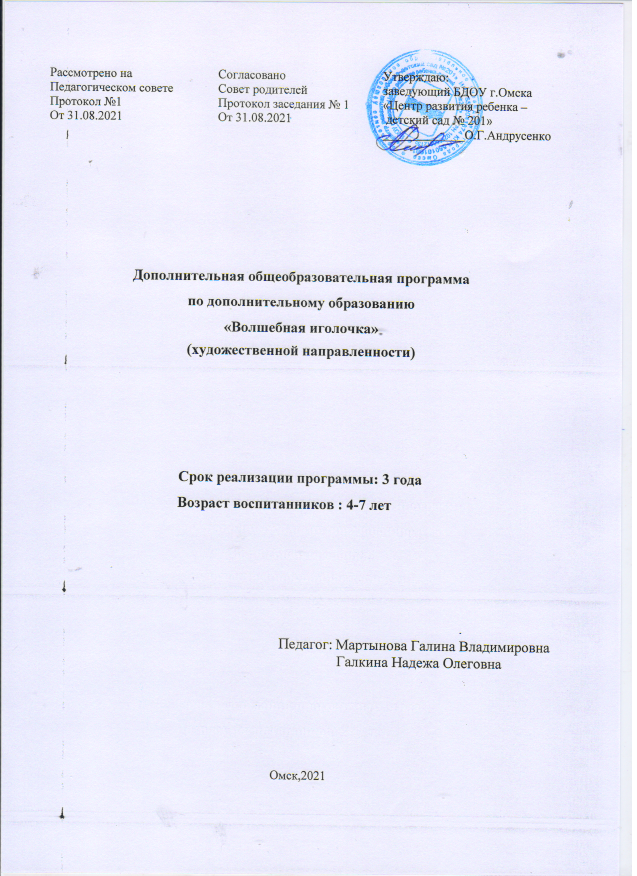 СОДЕРЖАНИЕПояснительная запискаДополнительная общеразвивающая программа «Волшебная иголочка» имеет художественную направленность и рассчитана на детей от 4 до 7 лет.Актуальность программыПриобщение детей к истокам русской народной культуры, нравственно-патриотическое воспитание приобрело большое значение в современном мире. Воспитание гражданина и патриота, знающего и любящего свою Родину - особенно актуальная сегодня задача. Именно поэтому родная культура, как отец и мать, должна стать неотъемлемой частью души ребенка, началом, порождающим личность. Вопрос о развитии интереса к творчеству приобретает все большую злободневность. В России накоплены огромные культурные ценности, мощный научный потенциал – результат сознаний, творческой деятельности людей. Насколько продвинется в будущем наше общество, каких вершин мы достигнем во всех областях науки, культуры и т.д. будет определяться запасом творческих возможностей подрастающего поколения.Процесс познания духовного богатства своего народа и освоения народной культуры должен начинаться как можно раньше. Красота родной природы, особенности быта русского народа, его всесторонний талант, трудолюбие, оптимизм предстают перед детьми живо и непосредственно в произведениях народных мастеров. Народное искусство как проявление творчества народа близко по своей природе творчеству ребенка, его восприятию, понятно ему. Условность образа, красочность, декоративность, выраженность эмоционального настроя – эти качества народного декоративно-прикладного искусства присущи и творчеству детей.Педагогическая целесообразность программы Занятия вышивкой подразумевают развитие воображения, гибкого нестандартного мышления ребенка. Дети учатся выражать свои чувства и представления о мире различными способами, и одним из способов является вышивка. Умение вышивать складывается не только из чисто технического умения пользоваться иголкой, главное научить ребенка видеть в каждом предмете разные его стороны, уметь, отталкиваясь от отдельного признака предмета, явления природы, строить образ, свободно фантазировать, воплощать свои творческие возможности. Вышивка активизирует мыслительный процесс, так как требует раскрытия строения предметов и их взаимного пространственного расположения.В процессе обучения выполнению ручным швом дети знакомятся с их назначением и применением, отрабатывают простейшие технологические приемы, развивают глазомер, мелкую моторику рук, привыкают к аккуратности и усидчивости. Работа с иглой способствует развитию сенсомоторики - согласованности в работе глаз и рук, совершенствованию координации движения, гибкости, точности выполнения действий. Все это важно для подготовки руки ребенка к письму, к учебной деятельности в школе.  Цель программы:развитие творческой личности ребенка через народное декоративно-прикладное искусство – вышивку.Задачи программы для детей 4 – 5 лет:познакомить детей с новым видом народного декоративно - прикладного искусства – вышивкой;познакомить детей с материалами, инструментами для вышивания и правилами безопасной работы с ними;освоить с детьми технику вышивания простейших швов «вперед иголку», «назад иголку» или «строчка» на картоне;развивать творческую активность, фантазию, мелкую моторику рук;формировать положительное эмоциональное восприятие окружающего мира;воспитывать художественный вкус, интерес к ручному труду.Задачи программы для детей 5 – 6 лет:развивать у детей интерес к народному декоративно-прикладному искусству-вышивке;продолжать знакомить детей с произведениями, предметами декоративно-прикладного искусства;закреплять у детей умение вышивать швом «строчка» на картоне;познакомить детей с основными приемами вышивки на ткани (подготовка ткани, вдевание нитки в иглу, закрепление нити на ткани);освоить технику вышивания швом «строчка» на ткани;формировать навыки самостоятельной творческой деятельности;воспитывать эмоционально - эстетические чувства и умения видеть прекрасное в окружающей жизни. Задачи программы для детей 6 – 7 лет:совершенствовать у детей устойчивый интерес и желание заниматься народным декоративно-прикладным искусством – вышивкой;познакомить детей с новыми видами швов: «тамбурный» или «цепочка», «козлик», «гладь», «крестик» и техникой их выполнения;развивать умение создавать нарядные, условные, стилизованные образы, украшать предметы с помощью растительных орнаментов и узоров, использовать цвета, характерные для вышивки;воспитывать у детей эстетическое, бережное отношение к предметам и явлениям окружающего мира, обращая внимание на его многоцветие, развивать умение замечать прекрасное, созданное руками человека.Поставленные задачи реализуются через практическую деятельность детей при наличии следующих условий - для более успешного усвоения материала используются наглядные пособия: технические разработки швов, образцы вышивок в различной технике, готовые изделия.Срок реализации дополнительной общеразвивающей программы - 3 года. Первый год обучения для детей 4-5 лет, второй год обучения для детей 5-6 лет, третий год обучения для детей 6-7 лет. Дополнительная общеразвивающая программа реализуется в течение всего календарного года, включая каникулярное время, и делится на учебный период с 1 сентября по 31 мая и летний период с 1 июня по 31 августа 2022года.Формы и режим занятий: занятия предусматривают следующие формы работы: игры, теоретические и практические занятия, занятие - исследование, беседы, выставки.Формируются группы по10-12 человек с учетом возраста воспитанников. Форма проведения занятий: групповая. Регулярность занятий: занятия проводятся один раз в неделю, в год – 48 часов. Итого за 3 года обучения всего 144 часа.Язык преподавания – русский. Форма обучения  по программе - очная. Продолжительность занятий: 20 минут – для детей 4-5 лет, 25 минут – для детей 5-6 лет, 30 минут – дети 6-7 лет.Программа  «Волшебная иголочка» предусматривает:построение программы с использованием различных видов русского фольклора: потешки, подвижные игры, загадки, пальчиковые игры, русские народные игры - используются педагогом на каждом занятии. Благодаря этому дети знакомятся с особенными чертами национального характера, его нравственными ценностями. Кроме этого в русском народном фольклоре особое место занимает уважительное отношение к труду, восхищение мастерством человеческих рук. Знакомя детей с поговорками, загадками, сказками русского народа, а также стихами и сказками русских писателей, педагог приобщает их к общечеловеческим и национальным ценностям, воспитывает уважение к своей Родине;приобщение ребенка к национальному культурному наследию: народным художественным промыслам, национально-культурным традициям. Большое место отводится в процессе обучения знакомству с различными праздниками, такими как Рождество, Святой Пасхи, Яблочного Спаса. В них сфокусированы накопленные веками наблюдения за поведением птиц, растений, погодными явлениями и многим другим. Кроме этого дети знакомятся с разными видами русской декоративной росписи, таких как дымковская и гжельская. Все это имеет национальную специфику и яркий национальный колорит. Это помогает детям с самого раннего возраста понять, что они -  часть русского народа;создание в дошкольном учреждении развивающей среды, которая способствует развитию личности ребенка на основе народной культуры с опорой на краеведческий материал, позволяет удовлетворить потребности детей в познании окружающего мира, преобразовании его по законам «красоты и добра», включает в себя уголки по патриотическому воспитанию, по приобщению к русской национальной культуре.Ожидаемые результаты и способы определения результативности программыВ ходе работы кружка «Волшебная иголочка» предполагается овладение детьми определенными знаниями, умениями, навыками, выявление и осознание ребенком своих способностей, формирование общетрудовых и специальных умений, способов самоконтроля.В результате освоения программы дети 4-5 лет овладеют элементарными трудовыми навыками и умениями при работе с иголкой, нитками, ножницами:выполняют правила безопасной работы с иголкой и ножницами;вдевают нитку в иголку;отрезают нитки ножницами;знакомы с видами ручных швов: «вперед иголку», «назад иголку»,      «строчка», «змейка» и применяют их в вышивке;переводят рисунок, узор на картон с помощью трафаретов;стараются бережно обращаться с инструментами и поддерживать порядок на рабочем месте.В конце обучения дети 5-6 лет:выполняют правила безопасной работы с иголкой и ножницами;завязывают узелок на конце нитки;закрепляют ткань на пяльцах;знакомы с видами ручных швов: «вперед иголку», «назад иголку», «строчка», «змейка» и применяют их в вышивке;переводят рисунок, узор на картон, ткань с помощью трафаретов, копировальной бумаги;бережно обращаются с инструментами и поддерживают порядок на рабочем месте.получают удовольствие от выполненной работы.В конце обучения дети 6-7 лет:выполняют правила безопасной работы с иголкой и ножницами;переводят рисунок, узор на бумагу, ткань через кальку, копировальную бумагу, целлофан, трафарет, «припорохом»;знают виды ручных швов: «вперед иголку», «назад иголку», «россыпь», «строчка», «змейка», а также новые виды швов – «стебельчатый»,«петельный», «гладь», «крестик» и применяют их в вышивке; делают бахрому на салфетке;планируют замысел, воплощают интересные идеи, фантазию в свою работу;используют свои умения и навыки в повседневной жизни детского сада и семьи (изготовление подарков, сувениров), проявляя свои индивидуальные творческие способности в вышивании.У детей, занимающихся в кружке «Волшебная иголочка», развиваются такие качества, как усидчивость, внимание, ориентировка в пространстве, мелкая моторика, воля без которых невозможно выполнение ровных стежков в вышивке. Но самое главное, дети научаться ценить историю своей Родины, гордиться ее прошлым, делать будущее своими руками.Работы по вышиванию привлекают детей своими результатами. Сколько радости получает ребенок от сделанной своими руками салфетки, закладки, картинки! Не меньшее удовольствие доставляет и изготовление подарков и сувениров для родителей, сотрудников детского сада и друзей. Ведь умелые руки и фантазия творят чудеса!Формы подведения итогов реализации программы:1 год обучения - проведение открытого занятия2 год обучения - проведение выставки детских работ3 год обучения -проведение выставки детских работУчебный планКалендарно - тематический план СОДЕРЖАНИЕ ПРОГРАММЫ1 год обучения (4-5 лет)Тема: Дидактическая игра - знакомство «Клубочек». Диагностика умений и знаний детей.Цель: Знакомство с детьми. Выявить знания о народном декоративно-прикладном искусстве – народные игрушки, декоративная роспись, народные костюмы, вышивка.Материалы и инструменты: Клубок ниток, народные игрушки, декоративная роспись, вышивка.Тема: Беседа по ознакомлению дошкольников с русским народным творчеством – вышивкой. «История моей вышивки».Цель: Заинтересовать детей новым видом народного декоративно-прикладного искусства – вышивкой. Познакомить детейс историей народной вышивки, историей вышивки в семье педагога. Вызвать желание научиться вышивать, любоваться готовыми изделиями.Материалы и инструменты: Выставка готовых изделий, изготовленных детьми детского сада, изделия, изготовленные педагогом и членами его семьи.  Фотографии, книги о вышивке, готовые вышитые изделия (подушечки, картины, салфетки, скатерти, рушники).Тема: Правила безопасной работы при вышивке. Загадывание загадок.Цель: Познакомить детей с материалами, инструментами и их назначением для вышивания; с правилами безопасной работы с инструментамии их соблюдение; развивать логическое мышление при отгадывании загадок.Материалы и инструменты:ножницы с закругленными концами, иголки, нитки, пяльцы, наперсток, альбом с загадками.Тема: Знакомство детей с нитками: «Куда спряталась радуга?». Пальчиковая гимнастика  «Дружба».Цель: Познакомить детей с нитками, их видами (мулине, ирис, шерстяная пряжа, хлопчатобумажные катушечные, шелковые нити), с хранением ниток (заплетать в косички, наматывать их на шпули, в клубки и т.д.). Осваивать приемы вдевания нитки в иголку.Материалы и инструменты: Разные виды ниток, иголки, шпули.Тема: Знакомство детей с иголкой. «Принцесса Иголочка в гостях у детей». Подвижная игра «Ниточка за иголочкой».Цель: Познакомить детей с «Принцессой Иголочкой»: рассмотреть её, рассказать об использовании иголки в вышивке, провести беседу по произведению «Сказка о принцессе Иголочке».  Материалы и инструменты: Книга «Сказка о принцессе Иголочке», Игла Принцесса, набор игл для вышивания.Тема: Ознакомление с простейшими видами ручных швов. Дидактическая игра «Какой предмет лишний?».Цель: Вызвать интерес у детей к вышивке через рассматривание альбома «Учись вышивать» с видами ручных швов («вперед иголку», «назад иголку», «россыпь», «строчка», стебельчатый, петельный, гладь, крестик). Развивать зрительную память, внимание.Материалы и инструменты: Альбом «Учись вышивать», готовые вышитые изделия, дидактическая игра «Какой предмет лишний?».Тема: Обучение вышиванию на картоне швом «вперёд иголку». «Коврик для кошечки Мурки». Пальчиковая гимнастика «Котятки».Цель: Познакомить с техникой вышивания шва «вперед иголку»; учить делать первые шаги в мире искусства, распределять стежки на картоне равномерно. Повторять правила техники безопасности при работе с иголкой. Обучать самостоятельным действиям с иголкой, ниткой.Материалы и инструменты: Белый картон 15х20см с аппликацией кошки по количеству детей, игрушка кошка Мурка, иголки, нитки шерстяные.Тема: Вышивание на картоне швом «вперёд иголку»: «Гриб -  Боровик».Физминутка «Шёл гриб Боровик».Цель: Совершенствовать приёмы выполнения стежков при вышивании работы «Гриб – Боровик». Развивать координацию движения, умение равномерно распределять стежки на картоне.Материалы и инструменты: Белый картон 15х20см с контуром гриба по количеству детей, иголки, шерстяные нитки.Тема: Вышивание на картоне швом «вперёд иголку»: «Яблочко для куклы Маши». Чтение стихотворения П. Мумина «Яблоко». Физминутка «Яблоко».Цель: Совершенствовать технику вышивания на картоне швом «вперёд иголку» по кругу при выполнении работы «Яблочко для куклы Маши». Развивать глазомер.Воспитывать интерес к вышивке.Материалы и инструменты: Белый картон 15х20см с контуром яблочка по количеству детей, иголки, шерстяные нитки, цветные карандаши.Тема: Вышивание на картоне швом «вперёд иголку»: «Подарок ко Дню матери». Пальчиковая игра «Привет, ладошка!».Цель: Совершенствовать технику вышивания по контуру швом «вперёд иголку» через создание игровой ситуации «У мамы – праздник» и выполнение работы «Подарок ко Дню матери». Оказание индивидуальной поддержки каждому ребенку. Воспитывать любовь и уважение к матери.Материалы и инструменты: Трафареты «Цветы», белый картон 15х20см по количеству детей, иголки, шерстяные нитки, фломастеры.Тема: Вышивание на картоне швом «вперёд иголку»: «Снежное облачко». «Зимние загадки».Цель: Познакомить детей с приемом вышивания двойным швом «вперёд иголку», выполняя сначала стежки нитками одного цвета, затем между ними нитками другого цвета (по выбору детей). Закрепить правила безопасной работы в вышивке. Развивать фантазию, логическое мышление в процессе загадывания загадок.Материалы и инструменты: Белый картон 15х20см с контуром облачка по количеству детей, иголки, нитки мулине.Тема: Вышивание на картоне швом «вперёд иголку»: «Новогодние игрушки».Цель: Закрепить прием вышивания двойным швом «вперёд иголку» новогодних игрушек. Чтение «Новогоднего хоровода» Ирины Гуриной, развитие координации действия рук и глаз.Материалы и инструменты: Белый картон 15х20см по количеству детей, иголки, шерстяные нитки, ножницы. Книжка Ирины Гуриной «Новогодний хоровод».Тема: Вышивание на картоне швом «вперёд иголку»: «Ёлочка – зелёная иголочка».Цель: Закрепить прием вышивания двойным швом «вперёд иголку» в работе «Ёлочка – зелёная иголочка». Развивать эстетическое восприятие. Воспитать любовь и бережное отношение к природе.Материалы и инструменты: Папки, трафареты ёлочек, картон, цветные карандаши, нитки, иголки.Тема: Вышивание швом «назад иголку» или «строчка»: «Веселый снеговичок». Пальчиковая игра «Снежки – колобки».Цель: Познакомить детей с новым видом шва «назад иголку» или «строчка».  Передать образ снеговичка в вышивке, учитывая форму и цвет. Рассмотреть модели шва в альбоме «Учись вышивать». Материалы и инструменты: Белый картон 15х20см с контуром снеговичка по количеству детей, ножницы, иголки, шерстяные нитки. Альбом «Учись вышивать».Тема: Завершение работы «Веселый снеговичок». Пришивание пуговицы с двумя отверстиями способом «в прокол».Цель: Научить детей пришивать пуговицы с двумя отверстиями способом «в прокол». Закрепить правила безопасной работы с иголкой. Продолжать работу над развитием интереса к вышивке.Материалы и инструменты: Вышитые снеговики, разноцветные пуговицы с двумя отверстиями, иголки, нитки мулине, ножницы.Тема: Вышивание швом «строчка»: «Парусник». Пальчиковая игра «Лодочка».Цель: Упражнять в выполнении шва «строчка» точно по контуру рисунка, соблюдая технику безопасности. Развивать чувства цвета, эстетического восприятия. Воспитывать внимание и любовь к папе, желание подготовить для него подарок.Материалы и инструменты: Разноцветный картон 15х20см с контуром кораблика по количеству детей, иголки, нитки мулине, ножницы.Тема: Вышивание на картоне швом «назад иголку»: «Нежный подснежник для мамы». Пальчиковая гимнастика «Подснежник». Цель: Научить детей вышиванию цветочка, используя шов «назад иголку». Закрепить правила безопасной работы на ткани. Развивать представления о красоте. Продолжать накопление сенсорно-моторного опыта при работе с иголкой, нитками. Воспитывать бережное отношение к природе.Материалы и инструменты: Белый картон 15х20см с контуром подснежника по количеству детей, иголки, ножницы, нитки мулине.Тема: Завершение работы «Нежный подснежник для мамы». Стихотворение З. Александровой «Подснежник».Цель: Упражнять в вышивании шва «назад иголку». Развивать глазомер, усидчивость. Воспитывать любовь к мамочке.Материалы и инструменты: Белый картон 15х20см с контуром подснежника по количеству детей, иголки, шерстяные нитки, ножницы.Тема: Перевод рисунка на бумагу с помощью трафарета. Игра малой подвижности «Круг - кружочек».Цель: Познакомить детей с переводом рисунка на бумагу с помощью трафарета. Формировать навыки перевода рисунка. Развивать творческие способности, внимание, ориентировку в пространстве.Материалы и инструменты: Листы бумаги с рисунками, трафареты, простые карандаши, разноцветный картон.Тема: Вышивание швом «змейка» или «зигзаг». Пальчиковая игра «Волна».Цель: Познакомить детей с техникой выполнения шва «змейка» или «зигзаг».Развивать интерес к предметам быта, испытывая радость от их яркости, нарядности. Закреплять умение вдевать нитку в иголку.Материалы и инструменты: Альбом «Учись вышивать», кукольная одежда с вышитым «змейкой» орнаментом, полоски картона 5х20см по количеству детей, иголки, нитки мулине, ножницы.Тема: Вышивание швом «змейка» или «зигзаг»: «Пасхальная композиция». Ирина Евдокимова «Праздник Пасхи». Игра «Найди яйцо».Цель: Развивать у детей представление о культурных традициях русского народа, праздника Пасхи, умение создавать оригинальные способы украшения пасхальных яиц, используя шов «змейка». Чтение стихотворения Ирины Евдокимовой «Праздник Пасхи». Материалы и инструменты: Пасхальные открытки, веточки, украшенныепасхальными яйцами – писанками, трафареты яиц из цветного картона по количеству детей, ножницы, иголки, нитки шерстяные.Тема: Вышивание швом «змейка» или «зигзаг». «Золотая рыбка». Физминутка «Рыбки».Цель: Формировать умение делать стежки «строчка», «змейка». Обогащать знаниями о цветовой гамме. Развивать способность оформлять изделие.Материалы и инструменты: Белый картон 15х20см с контуром рыбки по количеству детей, иголки, шерстяные нитки, ножницы.Тема: Знакомство с росписью «Нарядная дымка». Упражнение «Доброе утро!»Цель: Развивать творческие способности каждого ребенка: вкус, чувство цвета, выбор художественного образа. Расширять представления о народной игрушке. Закрепить перевод рисунка на картон. Воспитывать уважительное отношение к народным мастерам.Материалы и инструменты: Выставка дымковских игрушек, альбом «Дымковская роспись», книжки о дымке, шаблоны из картона: уточки, петушки, лошадки, козлики, собачки, ножницы, копировальная бумага, простые карандаши.Тема: Вышивание дымковских игрушек. Пальчиковая игра «У Антошки есть игрушки».Цель: Формировать умения различать, называть и выбирать определенный вид шва для вышивания. Совершенствовать навыки и умения декоративного творчества, работы с иголкой и нитками, соблюдая осторожность, аккуратность в работе.Материалы и инструменты: Картон 15х20см с контуром дымковских игрушек по количеству детей, иголки, шерстяные нитки, ножницы.Тема: Итоговое занятие «У нас в гостях Сказка».Цель: Формировать устойчивый интерес к декоративно-прикладному искусству – вышивке; совершенствовать технологические приёмы и способы вышивания цветов разными декоративными швами; закреплять правила техники безопасности.Материалы и инструменты: Игрушка Петрушка, искусственные цветы, бабочки, иголки, нитки мулине, магнитофон, аудиозапись «Прогулка в лесу».Тема: Вышивание насекомых. «Бабочки, стрекозки». Стихи, загадки о насекомых. Пальчиковая игра «Бабочка».Цель: Расширить знания детей о мире насекомых. Развивать наблюдательность, интерес к живой природе; активизировать словарь, используя в речи названия насекомых. Закрепить освоенные детьми навыки и умения в вышивке швом «строчка», развивать возможности творчески применить их в вышивке.Материалы и инструменты: Картинки с изображением бабочки, стрекозы, кузнечика, божьей коровки; белый картон, простые карандаши, иголки, шерстяные нитки, ножницы.Тема: Вышивание цветов. «Чудо - цветы».Стихи о лете. Игра с пальчиками «Клумба». Игра «Доскажи словечко».Цель: Обогатить опыт детей в работе с иголкой и ниткой. Совершенствовать технику вышивания швами «вперёд иголку», «назад иголку», «змейка», передавая образ цветка. Развивать воображение, фантазию, мелкую моторику рук. Воспитывать чувство красоты.Материалы и инструменты Картинки с изображением полевых и садовых цветов, белый картон, простые карандаши, иголки, шерстяные нитки, ножницы.Тема: Вышивание сказочного морского героя (по замыслу детей). «На морском берегу».  Миша Лунин «Девочка и камушек».Цель: Закрепить полученные навыки и умения в процессе вышивания сказочного морского героя, придуманного самим ребёнком. Развивать фантазию, память, художественный вкус в ходе проведения беседы о море и чтения морской сказки «Девочка и камушек» М. Лунина. Материалы и инструменты: «Морские сказки» Миши Лунина, белый картон, простые карандаши, иголки, шерстяные нитки, ножницы, аудиозапись «Шум моря».2 год обучения (5-6 лет)Тема: Диагностика умений и знаний детей. Правила безопасной работы с иглой.Цель: Выявить знания детей о народном декоративно-прикладном искусстве – народные игрушки, декоративная роспись, народные костюмы, вышивка. Закрепить правила безопасной работы с иглой (каждый инструмент, материал имеет своё место; нельзя вкалывать иглу в одежду, а только в игольницу; иголка всегда должна быть с ниткой; не следует откусывать нитку; передавать иголку тупым концом вперёд.)Материалы и инструменты: Выставка народных игрушек, альбомы с декоративной росписью, народные костюмы, вышивка.Тема: Цветовая гамма в вышивке. Дидактическая игра «Холодные и тёплые тона».Цель: Познакомить детей с некоторыми правилами цветовой грамоты («тёплые» и «холодные» цвета). Учить замечать сочетание цветов, расположение элементов узора. Формировать умение радоваться гармонией цветовых сочетаний.Материалы и инструменты Изображение радуги, цветового шестисекторного круга, вышитые изделия, дидактическая игра «Холодные и тёплые тона».Тема: «Чудо - овощи на картинке». Загадки об овощах и фруктах. Дидактическая игра «Подбери цвет и форму».Цель: Расширить представление детей об окружающем мире, умение внимательно вглядываться в окружающие предметы. Освоить технику вышивания ручными швами. Упражняться в определении основных и составных цветов.Материалы и инструменты Белый картон 15х20см по количеству детей, иголки, шерстяные нитки, ножницы, дидактическая игра «Подбери цвет и форму».Тема: Закрепление навыков вышивания швом «строчка» на картоне. Дидактическая игра «Что лишнее?».Цель: Закрепить навыки вышивания швом «строчка» на картоне. Развивать координацию действий рук и глаз. Обогащать представления о художественной деятельности.Материалы и инструменты Белый картон 15х20см по количеству детей, иголки, шерстяные нитки, ножницы, дидактическая игра «Что лишнее?».Тема: Вышивание швом «строчка» на картоне:«Яблочный спас». «Яблочко наливное». Упражнение «Садовник».Цель: Познакомить детей с народным праздником «Яблочный спас». Формировать технические умения и навыки вышивки, эстетического вкуса.Материалы и инструменты: Белый картон 15х20 см по количеству детей, иголки, шерстяные нитки, ножницы.Тема: Вышивание швом «строчка» на картоне:«Ёжик-грибник». Физминутка «Хитрый Ёж».Цель: Закрепить правила безопасной работы с иголкой. Формировать умения различать, называть и выбирать определённый вид шва для вышивания. Развивать желание заниматься вышивкой.Материалы и инструменты Белый картон 15х20см, трафареты с ёжиками, простые карандаши по количеству детей, иголки, нитки мулине.Тема: Вышивание швом «строчка» на картоне: Подарок ко Дню матери. Пальчиковая игра «Привет, ладошка!».Цель: Создать игровую ситуацию «У мамы - праздник». Закрепить навыки вышивания по контуру швом «строчка». Оказать индивидуальную поддержку каждому ребёнку. Воспитывать любовь и уважение к матери.Материалы и инструменты: Трафареты «Цветы», белый картон 15х20см по количеству детей, иголки, нитки шерстяные, фломастеры.Тема: Вышивание швом «строчка» на картоне:«Синичка на ветке». Пальчиковая игра «Десять птичек – стайка».Цель: Подводить детей к созданию выразительного образа при изображении птиц, используя нитки соответствующего цвета. Развивать глазомер. Воспитывать чувства удовлетворения от выполненной работы.Материалы и инструменты Картинки с зимующими птицами, простые карандаши по количеству детей, магнитофон, аудиозапись «Голоса птиц».Тема: Вышивание швом «строчка» на картоне символа приходящего года. Подвижная игра «Иголка, нитка, узелок».Цель: Развивать умение передавать в вышивке образ символа приходящего года. Совершенствовать технические умения и навыки работы иголкой. Формировать эстетический вкус при ознакомлении с окружающим миром. Материалы и инструменты: белый картон 15х20 см, трафареты, простые карандаши по количеству детей, иголки, нитки мулине.Тема: Завершение работы по вышивке символа приходящего года. Дидактическая игра «Узнай по силуэту».Цель: Чтение стихов о зиме. Упражнение в применении освоенной техники вышивки. Закреплять умение самостоятельно выбирать материал для работы.Материалы и инструменты: белый картон 15х20 см с контуром животного по количеству детей, иголки, ножницы, шерстяные нитки, дидактическая игра «Узнай по силуэту».Тема: Вышивание по контуру композиции «Рождественская свеча» швом «назад иголку» или «строчка».Цель: Закрепить технику вышивания по контуру в композиции «Рождественская свеча» швом «назад иголку». Стимулировать познавательную активность в беседе «Празднование Рождества Христова». Материалы и инструменты: рождественские открытки, картон 15х20см с изображением композиции «Рождественская свеча» по количеству детей, иголки, шерстяные нитки, катушечные.Тема: Декорирование вышитого узора бусинками.Цель: Закреплять навыки работы с иголкой и ниткой. Побуждать детей к творческой активности, комбинированию (дополнение элементами – бусинками). Развивать воображение.Материалы и инструменты: вышитая композиция «Рождественская свеча», бусинки, иголки, нитки, разноцветные бусинки, ножницы.Тема: Вышивание швом «строчка» на картоне: «Ангелочек». Стихотворение «Хранят нас ангелы от бед».Цель: Совершенствовать навыки вышивания швом «строчка» на картоне. Вызвать желание рассматривать работы, говорить о них, радоваться красивым изображениям. Воспитывать любовь к матери.Материалы и инструменты: шерстяные нитки для вышивки голубого цвета, белый картон с контуром ангелочка, иголки, ножницы.Тема: Упражнение в выполнении шва «строчка» точно по контуру рисунка. «Плывёт, плывёт кораблик». Малоподвижная игра «Круг - кружочек».Цель: Закрепить выполнение шва «строчка» точно по контуру рисунка, соблюдая технику безопасности. Развивать чувства цвета, эстетического восприятия. Воспитывать внимание и любовь к папе, желание подготовить для него подарок.Материалы и инструменты: разноцветный картон 15х20см с контуром кораблика по количеству детей, иголки, нитки шерстяные.Тема: Ознакомление с пяльцами. Закрепление нитки на ткани без узелков.Цель: Познакомить детей с пяльцами, как правильно заправлять ткань в пяльцы.   Научить закреплению нити, придерживаясь определенных правил: не делать на нитке узелка, тщательно прятать концы под стежками узора, закреплять нить несколькими стежками и т. д.  Продолжить знакомство детей с народным декоративно-прикладным искусством – вышивкой.Материалы и инструменты Лоскутки ткани по количеству детей, пяльцы, иголки, нитки мулине.Тема: Ознакомление детей с переводом рисунка на ткань с помощью копировальной бумаги. Гимнастика для глаз «Метелки».Цель: Познакомить детей с переводом рисунка на ткань с помощью копировальной бумаги. Закрепить правила безопасности в вышивке. Развивать творческое воображение, мелкую моторику рук. Материалы и инструменты: альбом «Учись вышивать», пяльцы, лоскутки ткани, булавки, копировальная бумага, иголки, нитки мулине, простые карандаши по количеству детей.Тема: Обучение вышивания цветочка, используя шов «строчку»: «Аленький цветочек». Пальчиковая игра «Цветок».Цель: Закрепить умения составлять узор на овале, заполняя середину. Показать способ вышивания цветка, используя шов «строчку». Развивать представления о красоте.Материалы и инструменты: ткань синего цвета овальной формы по количеству детей, пяльцы, трафареты с цветами, простые и цветные карандаши, иголки, нитки мулине.Тема: Завершение работы «Аленький цветочек». Пальчиковая гимнастика «Алые цветы».Цель: Завершить композицию «Аленький цветочек». Продолжать накапливать сенсорно-моторный опыт у детей при работе с иголкой, нитками. Воспитывать любовь к маме.Материалы и инструменты: ткань синего цвета овальной формы по количеству детей, пяльцы, иголки, нитки мулине.Тема: Изготовление пасхальной салфетки «Пасхальный зайка». Праздник святой Пасхи. Стихотворение «Воскресение Христово» Н. Горчакова. Пальчиковая гимнастика «Иголка и напёрсток».Цель: Развивать умение подбирать цвета ниток для вышивания одежды зайки на салфетке швом «строчка». Воспитывать аккуратность, терпение. Упражнять в практическом применении освоенной техники народной вышивки.Материалы и инструменты: пасхальные открытки, круглые салфетки с изображением пасхального зайки, пяльцы, иголки, шерстяные нитки, ножницы.Тема: Завершение салфетка «Пасхальный зайка». Пальчиковая гимнастика «Дружные ребятки».Цель: Завершить вышивание салфетки «Пасхальный зайка». Развивать творческие способности ребёнка, самостоятельность. Активизировать познавательную деятельность детей в ходе беседы о традициях русского народа.Материалы и инструменты: круглые салфетки с изображением пасхального зайки, иголки, пяльцы, шерстяные нитки, ножницы.Тема: Вышивание работы «Волшебный цветок». Пальчиковая игра «Цветок».Цель: Отрабатывать технические навыки вышивания швом «строчка». Развивать творческое мышление, фантазию детей.Материалы и инструменты: альбом «Цветы», ткань желтого цвета, пяльцы, иголки, нитки шерстяные, ножницы.Тема: Закрепление приобретённых навыков в вышивке: «Золотая рыбка». Пальчиковая игра «Рыбалка». Пальчиковая гимнастика «Дружба».Цель: Совершенствовать умения вышивания швом «строчка» на ткани. Воспитывать отзывчивость на красоту вышивки, желание доводить начатое дело до конца.Материалы и инструменты: ткань белого цвета 40х40см, пяльцы, иголки, нитки шерстяные, ножницы.Тема: Выставка детских работ.Цель: Создать условия для формирования отношения к народному декоративно-прикладному искусству – вышивке. Показать творческие возможности дошкольников.Материалы и инструменты: Детские работы.Тема: Вышивка на ткани. Тема: «Животные»: «Кошечка». Подвижная игра «Земля, вода, воздух».Цель: Закрепить вышивание на салфетке швом «строчка». Развивать умения выделять красоту цветосочетаний. Совершенствовать навыки работы с ножницами, иголкой. Закрепить познавательный интерес и любовь к природе.  Материалы и инструменты: Салфетки 40х40см, пяльцы, иголки, нитки шерстяные, ножницы.Тема: Вышивка на ткани. Тема: «Полевые цветы». Пальчиковая игра «Венок».  Дидактическая игра «Угадай, какой шов».Цель: Совершенствовать технику вышивания швами «вперёд иголку», «строчка», «змейка». Развивать умения передавать форму, строение цветка и его частей, умение составлять композицию узора, передавать колорит цветов. Закрепить знания о характерных признаках лета. Воспитывать стремление к активной деятельности и творчеству.Материалы и инструменты: Карточки «Полевые цветы»,цветные лоскутки ткани, простые карандаши, пяльцы, иголки, нитки шерстяные, ножницы.Тема: Вышивка на ткани по замыслу детей: «Волшебная иголочка».  Физминутка «Потрудились – отдохнем».Цель: Развивать умение творить, выдумывать, фантазировать. Закрепить устойчивый интерес к народному декоративно-прикладному искусству – вышивке. Способствовать развитию личности ребёнка.Материалы и инструменты: Салфетки 40х40 см, пяльцы, иголки, нитки, ножницы, простые карандаши.3 год обучения (6-7 лет)Тема: Диагностика умений и знаний детей. Цель: Выявить приобретённые знания о народном декоративно-прикладном искусстве – народные игрушки, декоративная роспись, народные костюмы, вышивка. Формировать устойчивый интерес к вышивке.Материалы и инструменты: Альбом «Учись вышивать», салфетки, пяльцы, иголки, шерстяные нитки, ножницы.Тема: Экскурсия в русскую избу. Дидактическая игра «Какой шов пропущен?»Цель: Закрепить устойчивый интерес к народному декоративно-прикладному искусству, через народные игрушки, декоративную роспись, народные костюмы, вышивку. Развивать у детей эмоциональную отзывчивость при восприятии произведений народного декоративно-прикладного искусства. Обращать внимание на выразительные средства в народной вышивке (цветосочетание, элементы узора, композиция, изысканность линий). Воспитывать бережное отношение к предметам.Материалы и инструменты: Вышитые изделия (подушечки, рушники, скатерти, салфетки, рубашки), магнитофон, записи русских народных песен.Тема: Закрепить разные способы перевода рисунка на ткань.Цель: Рассказать и показать детям способы перевода рисунка на ткань с помощью компрессной бумаги, кальки. Закреплять интерес к вышивке. Развивать зрительную память, внимание.Материалы и инструменты: Трафареты, компрессная бумага, калька, белая бумага, простые карандаши по количеству детей, салфетки 40х40см.Тема: Знакомство с новым видом шва: «стебельчатый». Вышивание работы «Русская матрешка». Физминутка «Матрешки».Цель: Познакомить детей с новым видом шва –«стебельчатым» и техникой его выполнения. Показать характерные особенности семеновской матрешки. Воспитывать детей на народных традициях, эстетическом отношении к явлениям окружающего мира.Материалы и инструменты: Альбом «Учись вышивать», семеновские матрешки, салфетки, пяльцы, иголки, шерстяные нитки, ножницы, трафареты с матрешкой.Тема: Вышивание стебельчатым швом «Грибочки на салфетке». Пальчиковая гимнастика по потешке «По грибы». Загадывание загадок про грибы.Цель: Продолжать развивать интерес и желание заниматься вышивкой: вышивание грибочков на салфетке. Закрепить правила техники безопасности при работе с иглой, ножницами. Воспитывать усидчивость при выполнении работы. Продолжать знакомство детей с русским народным творчеством – потешкой, загадками. Развивать мелкую моторику рук. Развивать логическое мышление при отгадывании загадок.Материалы и инструменты: Белые салфетки, простые карандаши, трафареты, пяльцы, иголки, нитки, ножницы. Загадки.Тема: Знакомство с техникой выполнения шва «змейка» или «зигзаг» на ткани. Пальчиковая игра «Волна».Цель: Познакомить детей с техникой выполнения шва «змейка» или «зигзаг» на ткани. Закреплять знания о цветовой гамме. Развивать интерес к предметам быта, испытывая радость от их яркости и нарядности.Материалы и инструменты: Альбом «Учись вышивать», кукольная одежда с вышитым «змейкой» орнаментом, салфетки 40х40см.Тема: Знакомство с декоративным швом «козлик». Пальчиковая гимнастика «Домик».Цель: Познакомить детей с декоративным швом «козлик» и техникой его выполнения. Продолжать развивать устойчивый интерес к вышивке, эмоционально – эстетические чувства, вкусы.Материалы и инструменты: Альбом «Ручные швы», салфетки, пяльцы, шерстяные нитки и нитки мулине, иголки, кукольная одежда.Тема: Шов «цепочка» или «тамбурный». Пальчиковая гимнастика «Качалочка».Цель: Продолжать знакомить детей с новым видом декоративных швов, показать технику вышивания «тамбурным» швом. Развивать декоративное творчество детей на основе усвоения народного искусства. Продолжать формирование навыков работы с иголкой, соблюдая осторожность.Материалы и инструменты: Альбом «Учись вышивать» с образцами ручных швов, салфетки однотонных тонов, иголки, нитки, пяльцы.Тема: Вышивание салфетки «Гроздь рябины». Пальчиковая игра «Напёрсток».Цель: Закреплять и развивать интерес к народному декоративно-прикладному искусству с включением элементов народной вышивки. Познакомить детей с понятием соответствия узоров размеру и форме украшаемой поверхности. Развивать творческие способности каждого ребёнка.Материалы и инструменты: Салфетки, пяльцы, иголки, шерстяные нитки, ножницы.Тема: Шов «Гладь». Физминутка «По ягоды».Цель: Познакомить детей с техникой шва «гладь» - вышивкой прямыми и косыми стежками, плотно уложенными один к другому. Закрепить умение создавать узор из растительных элементов (ягод, листочков). Развивать мелкую моторику рук. Воспитывать трудолюбие.Материалы и инструменты: Однотонная ткань разных цветов, пяльцы, иголки, шерстяные нитки, ножницы.Тема: Вышивание швом «Гладь»: «Символ приходящего года». Физминутка «Славная осанка».Цель: Упражнять детей в практическом применении освоенной техники народной вышивки. Развивать координацию движения, мелкую моторику рук.Материалы и инструменты: Ткань зелёных оттенков 30х30см, ножницы, пяльцы, иголки, шерстяные нитки.Тема: Вышивание швом «Гладь»: «Рождественские святки». Подвижная игра «Пронеси свечу».Цель: Закрепить технику шва «гладь» в работе «Рождественские святки». Продолжать знакомство с народными традициями и культурой: «Празднование Рождества Христова». Развивать самостоятельность и творческую фантазию детей, чувства цвета, воспитывать эстетическое отношение к изделиям народных мастеров.Материалы и инструменты: Рождественские открытки, стихи о Рождестве. Ткань, пяльцы, иголки, шерстяные нитки, ножницы.Тема: Вышивание швом «Гладь»: «Зимующие птицы». Пальчиковая игра «Птичка».Цель: Закрепить технику выполнения шва «гладь». Подвести детей к созданию выразительного образа при изображении птиц, используя нитки соответствующего цвета, дополняя характерными деталями. Развивать активность и самостоятельность детей. Раскрыть секреты при работе с иголкой и ниткой (почему обрывается нить, перекручивается, образуются узелки). Воспитывать терпение, творческий подход к любому делу.Материалы и инструменты: Картинки с зимующими птицами, трафареты, простые карандаши, салфетки, пяльцы, иголки, шерстяные нитки, ножницы, магнитофон, аудиозапись «Голоса птиц».Тема: Закрепляющие швы. Пальчиковая гимнастика «Ну-ка, братцы, за работу!».Цель: Познакомить детей с техникой выполнения, назначения и применения закрепляющих швов «через край», «петельный». Продолжать отрабатывать простейшие технологические приёмы. Закреплять знания о технике безопасности при вышивании.Материалы и инструменты: Альбом «Учись вышивать», салфетки, пяльцы, иголки, шерстяные нитки, ножницы.Тема: Вышивание работы: «Алые паруса». Подвижная игра «Море волнуется».Цель: Совершенствовать умение красиво вышивать узор на ткани швом «строчка».  Способствовать развитию сенсомоторики, точности выполнения действий.Материалы и инструменты: Узор «Алые паруса» на салфетке, пяльцы, иголки, шерстяные нитки.	Тема: Шов «узелки». Русская народная игра «Узелок».Цель: Научить детей выполнять «узелки», вышивая цветочные тычинки. Закрепить знания о разнообразии вышивки. Учить видеть красоту, изящество, оригинальность в вышивке. Воспитывать интерес к русской культуре.Материалы и инструменты: Альбом «Учись вышивать», салфетки, пяльцы, иголки, нитки «ирис».Тема: Выполнение работы «Вот расцвёл подснежник». Физминутка «Веснянка».Цель: Познакомить детей с весенними народными приметами. Упражнять детей в практическом применении освоенной техники народной вышивки при выполнении работы. Развивать координацию движения, мелкую моторику рук.Материалы и инструменты: Дидактическая игра «Весенние приметы», салфетки 40х40см, пяльцы, иголки, шерстяные нитки.Тема: Шов «крестик». Пальчиковая гимнастика «Иголка и напёрсток».Цель: Познакомить с новым видом декоративного шва «крестик». Научить использовать «крестик» для расположения узора на полоске ткани. Совершенствовать технические умения и навыки работы иголкой. Воспитывать устойчивый интерес к вышивке.Материалы и инструменты: Альбом «Учись вышивать», салфетки 20х40см, канва, пяльцы, иголки, шерстяные нитки, ножницы.Тема: Вышивание по замыслу детей на тему: «Насекомые». «Песенка пчелы». Физминутка «Дети по лесу гуляли».Цель: Предложить детям (по выбору) перевести на ткань и вышить насекомых: бабочку, стрекозу, божью коровку. Способствовать расширению и углублению представлений о природе. Прививать любовь к природе. Совершенствовать навыки вышивания декоративными швами.Материалы и инструменты: Картинки, иллюстрации с изображением насекомых, аудиозапись из сборника «Времена года» - «Песенка пчелы», лоскутки ткани, нитки мулине, ирис, иголки, копировальная бумага, простые карандаши, ножницы.Тема: Выставка детских работ.Цель: Создать условия для формирования отношения к народному декоративно-прикладному искусству – вышивке. Показать творческие возможности дошкольников. Материалы и инструменты: Детские работы.Тема: Вышивка декоративного полотенца для кухни». Пальчиковая гимнастика «Что принёс нам почтальон?».Цель: Формировать эстетический вкус при ознакомлении с окружающим миром и воспитание интереса к русской культуре. Совершенствовать технические навыки и умения работы с иголкой, вышивая швом «крестик». Развивать самосознание, побуждая к творчеству и самостоятельности.Материалы и инструменты: Ткань 20х50см, пяльцы, иголки, шерстяные нитки, ножницы.Тема: Вышивка салфеток по мотивам гжельской росписи: «Сине-белое чудо в вышивке». Подвижная игра «Иголка, нитка, узелок».Цель: Формировать знания детей о традициях русского народа. Воспитывать отзывчивость на красоту вышивки гладью, составляя узор по мотивам гжельской росписи. Воспитывать любовь к искусству.Материалы и инструменты: Салфетки 40х40см, элементы гжели, простые карандаши, пяльцы, иголки, шерстяные нитки, ножницы.Тема: Итоговая творческая работа «Волшебные узоры». Пальчиковые игры по желанию детей.Цель: Закрепить устойчивый интерес к народному декоративно-прикладному искусству – вышивке. Развивать умение творить, выдумывать, фантазировать. Закрепить приёмы и способы вышивания узоров. Воспитывать трудолюбие и желание творить красивое своими руками.Материалы и инструменты: Салфетки 40х40см, пяльцы, иголки, шерстяные нитки, простые карандаши, ножницы.Материально-техническое обеспечение программыДля занятий по программе «Волшебная иголочка» используется оборудованный кабинет, который отвечает санитарно-гигиеническим требованиям. Помещение должно быть сухим, светлым, с естественным доступом воздуха для проветривания, с хорошо налаженной вентиляцией, по площади, достаточной для проведения занятий с группой в 12 человек. В кабинете имеются рабочие столы, шкафы для хранения инструментов, демонстрационных и раздаточных материалов, наглядных пособий, технологических таблиц и оборудования. Дидактический материал:альбом «Учись вышивать»народные игрушки декоративная росписькнига «Сказка о принцессе Иголочке»дидактические игры «Какой предмет лишний?», «Холодные и тёплые тона», «Что лишнее?», «Подбери цвет и форму», «Узнай по силуэту», «Весенние приметы»книга И. Гуриной «Новогодний хоровод»пасхальные открыткистихотворение И. Евдокимовой «Праздник Пасхи». дымковские игрушки, альбом «Дымковская роспись» серия картинок с изображением полевых и садовых цветовсерия картинок с изображением бабочки, стрекозы, кузнечика, божьей коровкисерия картинок с зимующими птицамисерия Рождественских открыток, стихи о Рождестве.Техническое оснащение:магнитофон, записи русских народных песенаудиозапись «Прогулка в лесу»аудиозапись «Голоса птиц»аудиозапись «Шум моря»аудиозапись из сборника «Времена года» - «Песенка пчелы»Материалы и оборудование:иголки для вышивания (с широким ушком и тупым концом)разные виды нитокразного качестваножницы с тупым концомшилобелый и цветной картонлинейка, трафареты, фигурные лекалацветные и простые карандаши, ручки, фломастерыпяльцы наперстокшпулитрафареты «Цветы»кукольная одежда трафареты яиц из цветного картонашаблоны из картона, копировальная бумагакартон с контуром дымковских игрушекразноцветные бусинкикруглые салфеткицветные лоскутки ткани компрессная бумага, калькасалфетки однотонных тоновМониторинг образовательных результатов Мониторинг образовательных результатов по программе «Волшебная иголочка» проводится вначале и в конце каждого учебного года. Цель мониторинга: выявить умения детей работать с нитью, иглой, ножницами, отмерять нить, вдевать её в иголку и завязывать в узелок, выполнять изученные ранее швы. Важно выяснить, умеют ли дети правильно держать ножницы, пользоваться шаблонами и трафаретами, пяльцами.Овладение детьми вышеуказанными умениями, навыками фиксируется в таблице на начало и конец учебного года по результатам наблюдения, анализу детских работ, бесед с детьми.Педагогическая диагностика оценивалась тремя уровнями: низкий, средний и высокий.Низкий уровень: ребенок не может выполнить все предложенные задания, помощь взрослого не принимает.Средний уровень: ребенок с помощью взрослого выполняет некоторые предложенные задания.Высокий уровень: ребенок выполняет самостоятельно и с частичной помощью взрослого все предложенные задания.После выявления того или иного уровня овладения детьми умений и навыков по вышивке педагог проводит сравнительную диагностику по каждому ребенку и в целом по группе. Анализ результатов диагностики позволяет выделять детей, которые испытывают проблемы с освоением техники вышивания. Это позволяет своевременно спланировать индивидуальную поддержку детей и внести коррективы в дальнейшую работу.Методическое обеспечение программыОсновные методы обучения:словесные методы: беседы, объяснения, вопросы к детям, рассказ, художественное слово: стихи, загадки, потешки, прибаутки, пояснения; педагогическая оценка, краткое описание;игровые методы: дидактические игры, упражнения, подвижные игры, пальчиковая гимнастика, физминутки;наглядные методы: наблюдение, рассматривание готовых вышитых изделий, показ образца, показ способа вышивания, иллюстрирование, демонстрация работ народных мастеров, технические средства обучения;практические методы: упражнения в выполнении швов.Методические рекомендации для организации работы детей на занятиях:Первое занятие вышивкой проводится в игровой форме.Перед началом работы обязательное повторение правил безопасности работы с иглой и ножницами.Использование сюрпризных моментов, игровых приемов и художественного слова, музыкального оформления.Проведение анализа образцов и выполненных детских работ, показ приемов вышивки.Проведение опытов с разными видами ткани и сравнение ее с другими материалами (бумагой, картоном), а также дидактических игр.Проведение пальчиковой гимнастики в ходе занятия, для расслабления мышц, снятия напряжения – физкультминутки; по окончании работы – упражнений на расслабление.Конспекты занятий, пальчиковых игр, дидактических игр, физкультминутокПриложение 1Конспект занятия на тему: «Простейшие виды ручных швов». Дидактическая ига «Клубочек».Приложение 2Конспект занятия на тему: «Шов «вперёд иголку». Пальчиковая игра «В сад за сливами».Приложение 3Конспект занятия на тему: «Правила безопасной работы в вышивке». Загадывание загадок.Приложение 4 Конспект занятия на тему: «Куда спряталась радуга?». Пальчиковая гимнастика «Дружба».Приложение 5Конспект занятия на тему: «Коврик для кошечки Мурки». Пальчиковая гимнастика «Котятки».Приложение 6Конспект занятия на тему: «Новогодние игрушки».Приложение 7Конспект занятия на тему: «Рождественская свеча». Подвижная игра «Пронеси свечу».Приложение 8Конспект занятия на тему: «Весёлый снеговичок». Пальчиковая игра «Снежки-колобки».Приложение9Конспект занятия на тему: Плывёт – плывёт кораблик». Шов «строчка». Пальчиковая игра «Лодочка».Приложение10Конспект занятия на тему: «Нарядная дымка». Упражнение «Доброе утро!».Приложение11Конспект занятия на тему: «Синичка». Пальчиковая гимнастика «Птичка».Приложение 12Конспект занятия на тему: «Ёжик - грибник». Физминутка «Хитрый ёж».Приложение 13Конспект занятия на тему: «Цветовая гамма в вышивке». Дидактическая игра «Холодные и тёплые тона».Приложение 14Пальчиковая гимнастика (комплекс № 1), потешка «Пальчик – Мальчик».Пальчиковая гимнастика (комплекс № 2), потешка «Белка».Пальчиковая гимнастика (комплекс № 3), потешка «Этот пальчик».Пальчиковая гимнастика (комплекс № 4), потешка «Братья».Пальчиковая гимнастика (комплекс № 5), потешка «Ну-ка, братцы, за работу».Приложение 15 Пальчиковая гимнастика «В домике», «Щука, коза и лягушка», «Кошка и собака», «Зайцы», «Птичка», «Петух, курица и гусь», «Деревья», «Лягушка», «Улитка» Приложение 16 Дидактическая игра «Подбери по цвету»Дидактическая игра «У кого какое платье»Приложение 17Конспекты физминутокПриложение 18Конспект беседы «Вышивальное искусство на Руси»Приложение 19Сказка о принцессе Иголочке»Список литературыМаксимова М., Кузьмина М. «Вышивка. Первые шаги». – М.: «Эксмо-Пресс», 1997.Князева О.Л. Маханева М.Д. «Приобщение детей к истокам русской народной культуры»: Программа. Учебно-методическое пособие. – 2-е изд. Перераб. и доп. – СПб.: Детство – Пресс, 1998.Андреева И.А., Загребаева А.А., Грекулова А.Л., Кондратьева Н.П. Популярная энциклопедия «Рукоделие». – М.: «Большая Российская Энциклопедия», 1992.Глинская Е.Б. «Азбука вышивания». – Ташкент: «Мехнат», 1994.Комарова Т.С. «Народное искусство в воспитании детей». Книга для педагогов дошкольных учреждений, учителей	 начальных классов, руководителей художественных студий. Под редакцией Т.С. Комаровой – М.: «Российское Педагогическое агентство», 1997.Крулехт М.В. «Дошкольник и рукотворный мир». – СПб.:«ДЕТСТВО-ПРЕСС», 2002.Куприна Л.С., Бударина Т.А., Маркеева О.А., Корепанова О.Н. «Знакомство детей с русским народным творчеством»: Конспекты занятий и сценарии календарно-обрядовых праздников: методическое пособие для педагогических учреждений. – СПб.:«ДЕТСТВО-ПРЕСС», 2001.Куцакова Л.В. «Конструирование и художественный труд в детском саду»: Программа и конспекты занятий. М.: ТЦ Сфера, 2009.Литвинец Э.Н. «Шейте – вышивайте». Киев: «Веселка»,1983.Нагибина М.И. «Чудеса из ткани своими руками». – Ярославль: «Академия развития», 1998.Сафонова Н.С., Молотобарова О.С. «Кружки художественной вышивки». Пособие для руководителей кружков. – М.: «Просвещение», 1978.Тихонова М.В., Смирнова Н.С. «Красна изба…Знакомство детей с русским народным искусством, ремеслами, бытом в музее детского сада». – СПб.:«Детство-Пресс», 2002.Приложение 1Конспект занятия на тему:«Простейшие виды ручных швов». Дидактическая игра «Клубочек».Задачи:ознакомление с простейшими видами ручных швов; рассматривание альбома «Учись вышивать» с видами ручных швов («вперёд иголку», «назад иголку», «россыпь», «строчка», «стебельчатый», «петельный», «гладь», «крестик»); развитие зрительной памяти, внимания, интереса к вышивке; знакомство друг с другом в игровой форме.Материалы и инструменты: альбом «Учись вышивать», готовые вышитые изделия.- Маленького роста я,Тонкая и острая,Носом путь себе ищу,За собою хвост тащу.Иголка и нитка - большие дружки.Смотри, получились какие стежки.Дидактическая игра «Клубочек».Дети стоят в кругу, передают клубочек из ярких плотных ниток друг другу, называют своё имя, оставляя у себя нить и постепенно разматывая клубок. Когда клубок возвращается к воспитателю, дети оказываются соединенными одной ниточкой в круг. Воспитатель предлагает детям вместе выполнить упражнения: поднять нитку вверх, опустить вниз, обращает внимание детей на то, что теперь клубочек объединил их всех вместе, и дружба помогает им выполнять упражнения, не разматывая нитки,значит, и дальше они должны дружить друг с другом. 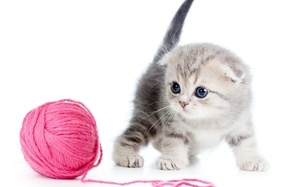 Приложение 2Конспект занятия на тему:«Шов «вперёд иголку».Пальчиковая игра «В сад за сливами».Задачи:знакомство с техникой вышивания шва «вперёд иголку»; учить распределять стежки на картоне равномерно. Повторение правил обращения с иголкой. Обучение самостоятельным действиям с иголкой, ниткой. Развитие мелкой моторики рук.Материалы и инструменты:полоски картона 5х20 см по количеству детей, иголки, нитки шерстяные.Пальчиковая игра «В сад за сливами».-Пальчик толстый и большой  В сад за сливами пошел.Указательный – с порогаУказал ему дорогу.Средний пальчик самый длинный.Он сбивает с веток сливы.Безымянный – собирает,А мизинчик – господинчикВ землю косточки сажает.(Поочерёдное загибание пальчиков правой, затем левой рук).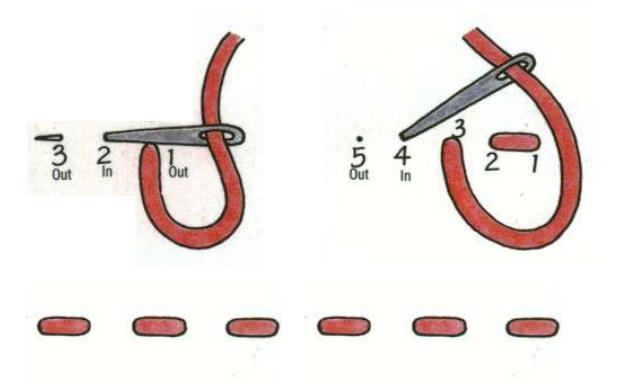 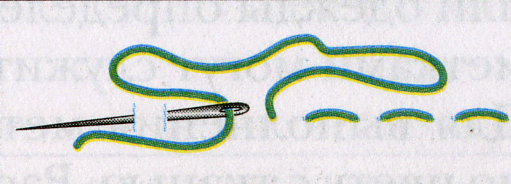 Приложение 3Конспект занятия на тему:«Правила безопасной работы в вышивке». Загадывание загадок.Задачи: знакомство детей с материалами, инструментами и их назначением для вышивания. Соблюдений правил безопасной работы с инструментами. Развитие умения отгадывать загадки.Материалы и инструменты:альбом с загадками, ножницы с закруглёнными концами, иголки, нитки, пяльцы, напёрсток.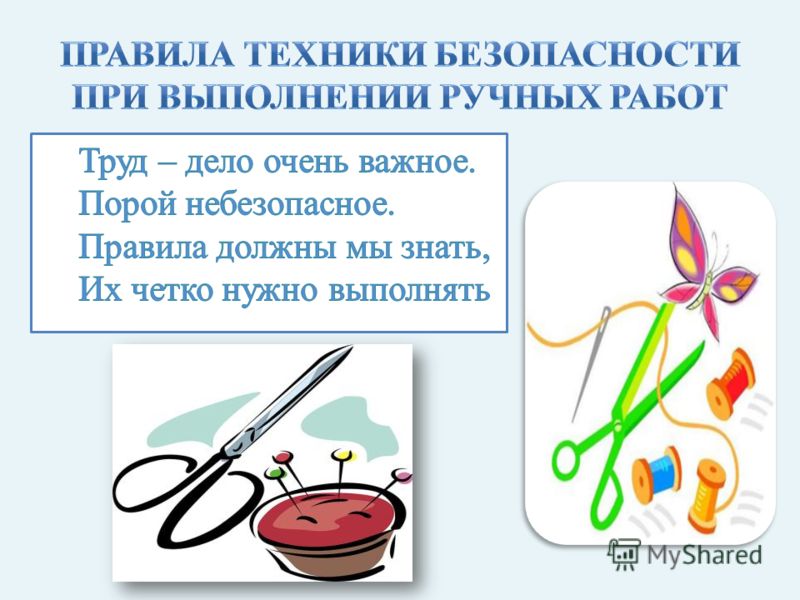 ПРАВИЛА:игла должна храниться в игольнице;игла всегда должна быть с ниткой для того, чтобы легче было ее найти;нельзя вкалывать иглу в одежду – это опасно;нельзя брать в рот иглу, нитку, булавку, пуговицу или другие предметы;иглу передают друг другу тупым концом, а ножницы кольцами вперед;ножницы не должны лежать на краю стола.1.Много делать мы умеем:  4.Режем мы и вырезаем,Стричь, кроить и вырезать.                           Маме вышить помогаем.                                                                   Не играйте с нами, дети:                                                          (ножницы)Можем больно наказать!                           5.Люблю купаться в ткани,(ножницы)                               Как в море-океане.2. Маленького роста я, Утонуть я не боюсь,.      Тонкая и острая     Я за ушко привяжусь(иголка)Носом путь себе ищу6.С ниткой я дружу всегда.За собою хвост тащуОна — моя подружка.                              (Иголка с ниткой)Не обижу никогда,3.В узкий глазок вдета тонкая ниткаПропущу сквозь ушко(игла)И поплыла за корабликом прытко.Шьет, зашивает и колется колкоА называют кораблик… (Иголка)            Приложение 4Конспект занятия на тему:«Куда спряталась радуга?».Пальчиковая гимнастика «Дружба».Задачи: ознакомление детей с нитками, их видами (мулине, ирис, шерстяная пряжа, хлопчатобумажные катушечные, шелковые нити), с хранением ниток (заплетать в косички, наматывать их на шпули, в клубки и т.д.). Освоение приёма вдевания нитки в иголку.Материалы и инструменты:разные виды ниток, иголки.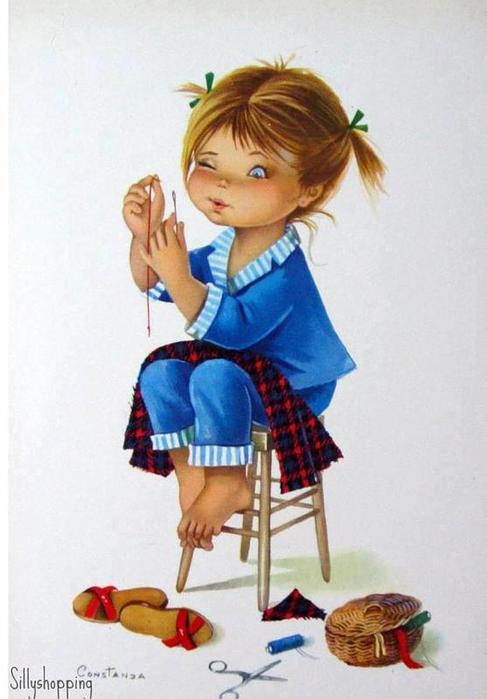 Пальчиковая гимнастика «Дружба».Дружат в нашей группе       (пальцы обеих рук несколько разДевочки и мальчики.            ритмично соединяются «в замок»)Мы с вами подружимся,     (пальцы левой руки поочерёдно Маленькие пальчики.          касаются одноимённых пальцевРаз, два, три, четыре, пять,  правой руки, начиная с мизинца)Начинай считать опять.Раз, два, три, четыре, пять,  Мы закончили считать.        (руки вниз, встряхнуть кистями).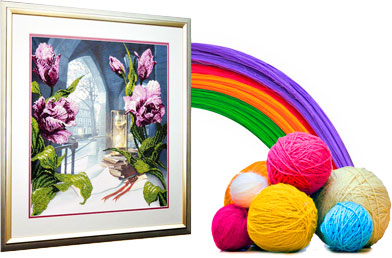 Приложение5Конспект занятия на тему:«Коврик для кошечки Мурки».Пальчиковая гимнастика «Котятки».Задачи:вышивание рамочки швом «вперёд иголку» на картоне по прямой линии. Обучение приёмов выполнения стежков, прокладывая их справа налево. Развитие координации движений.Материалы и инструменты:белый картон 15х20см с аппликацией кошки по количеству детей, иголки, шерстяные нитки, игрушка кошка Мурка, верёвка для игры.Пальчиковая гимнастика «Котятки»Все котятки мыли лапки:
Вот так! Вот так! (изображаем мытье рук)
Мыли ушки, мыли брюшки:      (имитируем все указанные в Вот так! Вот так!стихотворении движения)А потом они устали:
Вот так! Вот так!
Сладко-сладко засыпали: Вот так! Вот так! 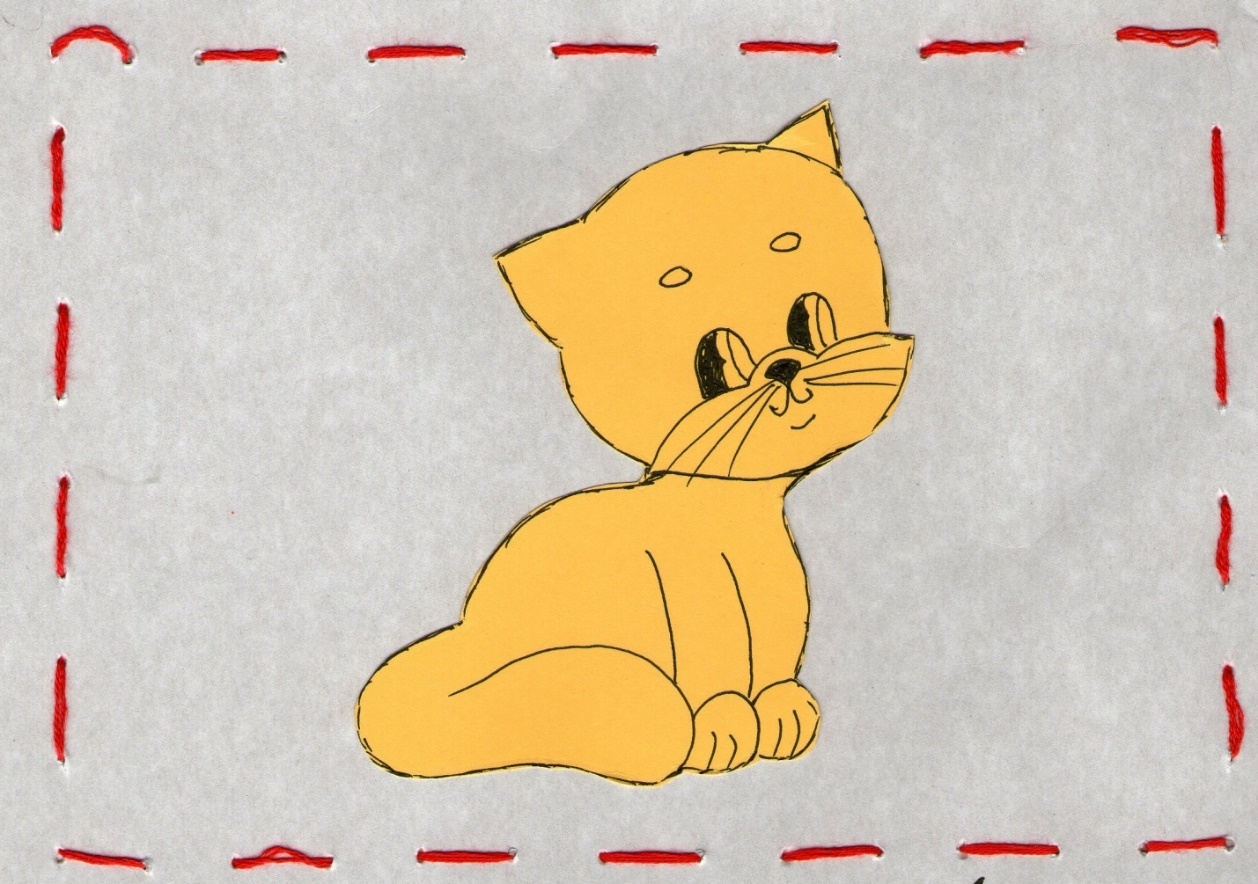 Приложение6Конспект занятия на тему: «Новогодние игрушки».Задачи:чтение «Новогоднего хоровода» Ирины Гуриной, вышивание новогодних игрушек двойным швом «вперёд иголку». Развитие координации действия рук и глаз.Материалы и инструменты:книга Ирины Гуриной «Новогодний хоровод», белый картон 15х20см с контуром новогодних игрушек по количеству детей, иголки, шерстяные нитки.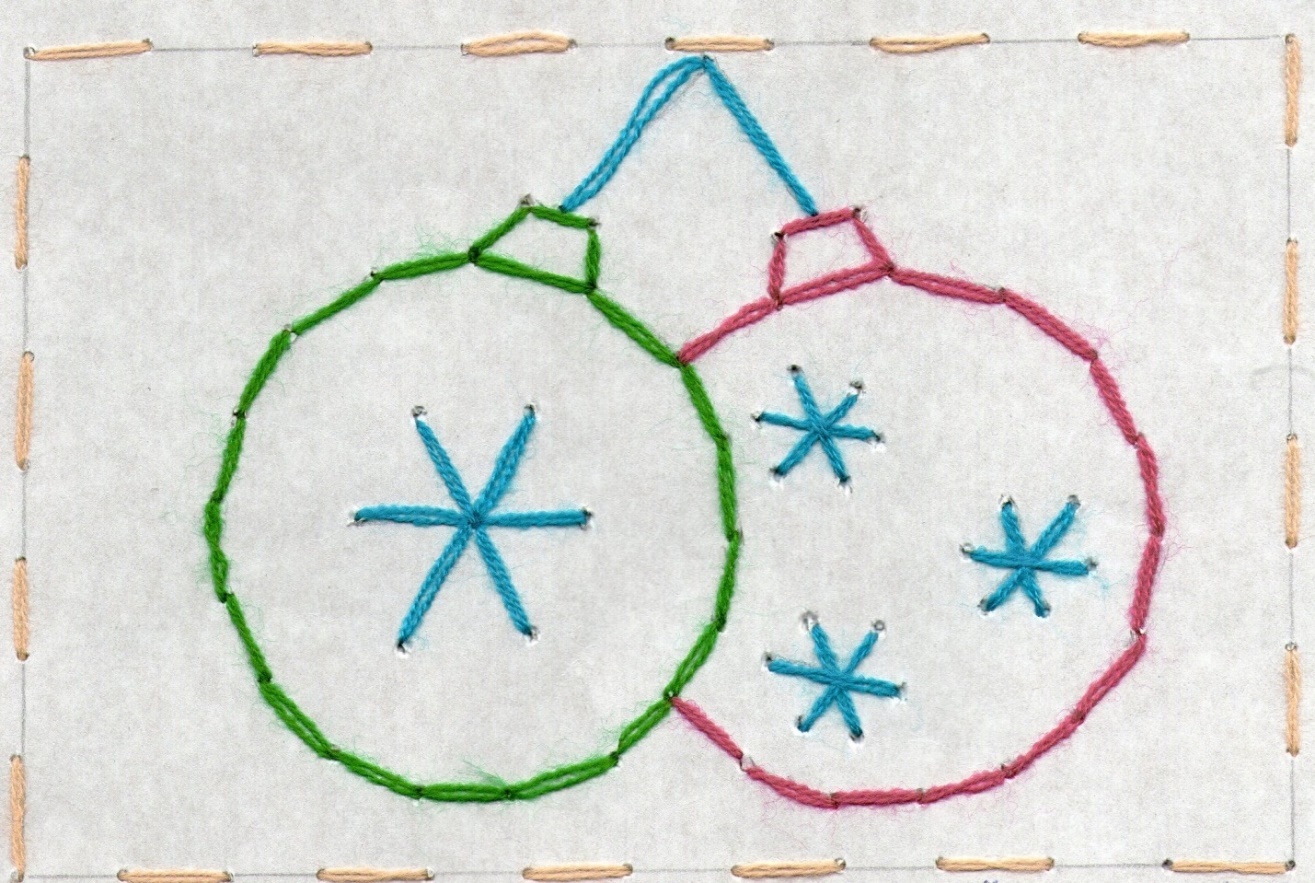 Приложение 7Конспект занятия на тему:«Рождественская свеча». Подвижная игра «Пронеси свечу».Задачи:беседа «Празднование Рождества Христова». Вышивание по контуру композиции «Рождественская свеча» швом «вперёд иголку». Побуждение к творческой активности, комбинированию (дополнение элементами - бусинками). Стимулирование познавательной активности.Материалы и инструменты:рождественские открытки, белый картон 15х20см с композицией «Рождественская свеча» по количеству детей, иголки, шерстяные нитки, катушечные, разноцветные бусинки.Подвижная игра «Пронеси свечу»Посмотри, они идут,         (Дети стоят в колонне по два, образуяСвечку бережно несут.     проход шириной не менее метра. Один Если свечку им задую,     ребёнокнесёт по проходу зажжённуюСам я понесу другую.       свечу в подсвечнике, остальные дети  стараются задуть свечу. Кто задул,  берёт свечу. Играть 2-3 раза.)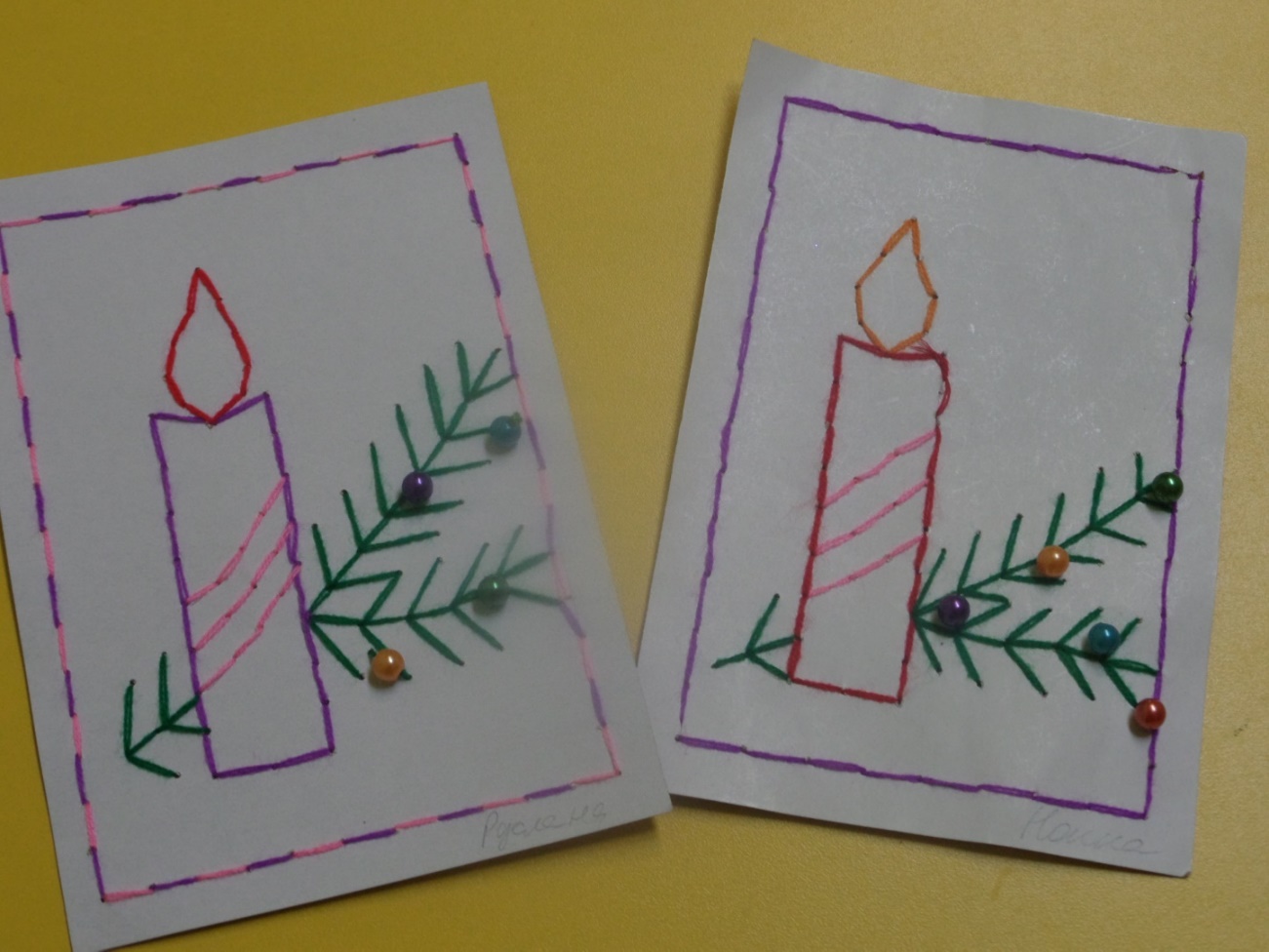 Приложение8Конспект занятия на тему:«Весёлый снеговичок».Пальчиковая игра «Снежки-колобки».Задачи:знакомство детей с новым видом шва «назад иголку» или «строчка». Рассматривание модели шва в альбоме «Учись вышивать». Передача образа снеговичка в вышивке, учитывая форму и цвет.Материалы и инструменты:альбом «Учись вышивать, белый картон 15х20см с контуром снеговичка по количеству детей, иголки, шерстяные нитки.Пальчиковая игра «Снежки-колобки».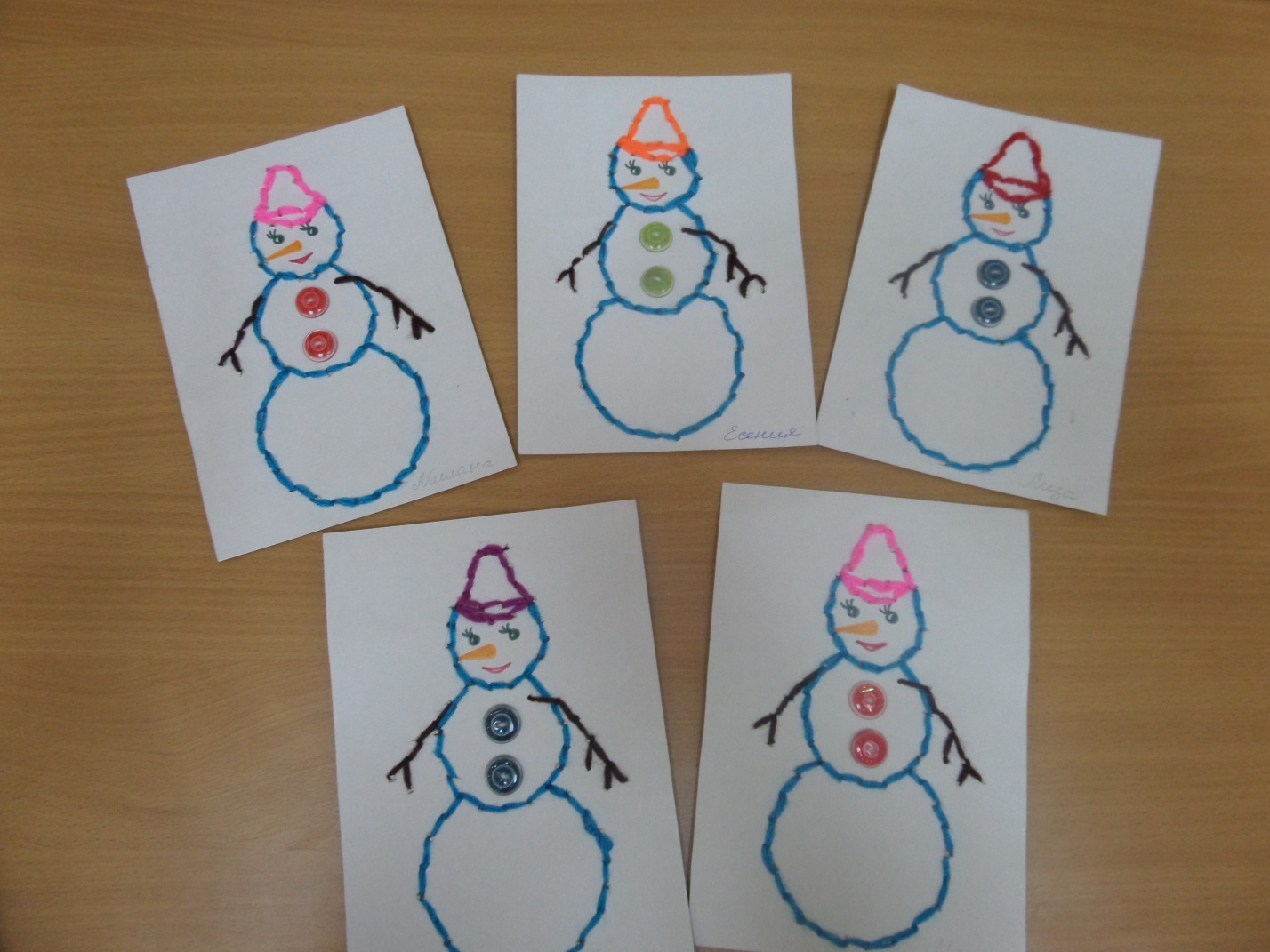 Приложение9Конспект занятия на тему:«Плывёт – плывёт кораблик». Шов «строчка».Пальчиковая игра «Лодочка».Задачи:упражнение в выполнении шва «строчка» точно по контуру рисунка, соблюдая технику безопасности. Развитие чувства цвета, эстетического восприятия. Воспитание внимания и любви к папе, желание подготовить для него подарок.Материалы и инструменты:разноцветный картон 15х20см с контуром кораблика по количеству детей, иголки, нитки мулине.Пальчиковая игра «Лодочка»Две ладошки прижму
И по морю поплыву.
Две ладошки, друзья, -
Это лодочка моя.
Паруса подниму,
Синим морем поплыву.
А по бурным волнам
Плывут рыбки тут и там.(На первые строчки две ладони соединить лодочкой и выполнять волнообразные движения руками. На слова "паруса подниму" - поднять выпрямленные ладони вверх. Затем имитировать движения волн и рыбок).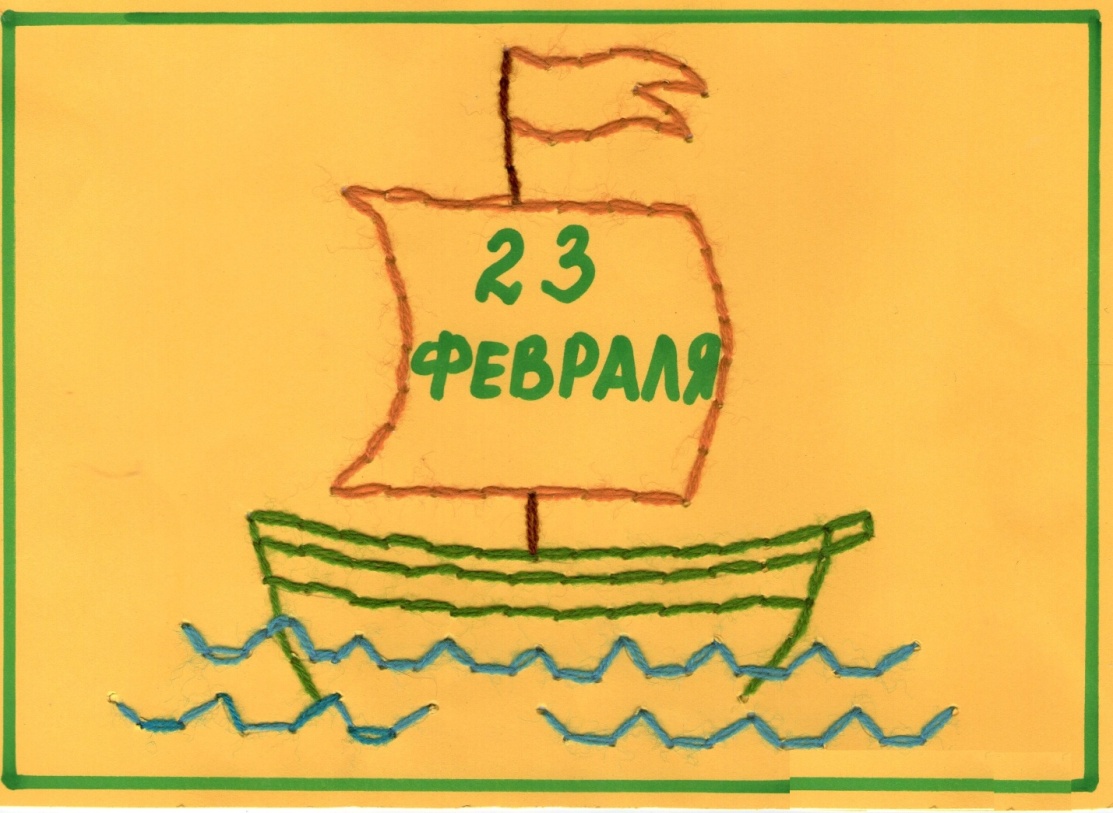 Приложение10Конспект занятия на тему:«Нарядная дымка». Упражнение «Доброе утро!».Задачи:развитие творческих способностей каждого ребёнка: вкус, чувство цвета, выбор художественного образа. Расширение представления о народной игрушке. Воспитание уважительного отношения к народным мастерам.Материалы и инструменты:выставка дымковских игрушек, альбом «Дымковская роспись», книги о дымке, шаблоны из картона: уточки, петушки, лошадки, козлики, собачки, простые карандаши. Э.Чурилова- Славилась Россия чудо-мастерами,Дерево и глину в сказку превращали.Красками и кистью красоту творили,Своему искусству молодых учили.Упражнение «Доброе утро!».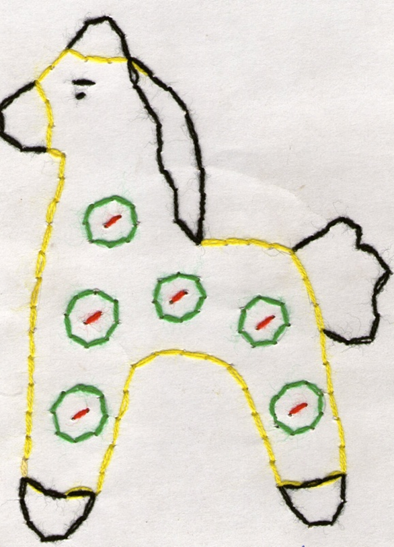 Приложение11Конспект занятия на тему: «Синичка». Пальчиковая гимнастика «Птичка».Задачи: формировать умения различать, называть и выбирать определённый вид шва для вышивания. Совершенствование навыков и умений декоративного творчества, вышивание нитками, соблюдая осторожность, аккуратность в работе с иголкой.Материалы и инструменты: книжка с иллюстрациями «Птицы», салфетки 40х40см. с рисунком синички на веточке по количеству детей, иголки, шерстяные нитки, пяльцы.Пальчиковая гимнастика «Птичка»- На ладонь посадим птичку, Кормим милую синичку.  Птичка зёрнышки клюёт,  Деткам песенку поёт:  «Тень, тень, потетень,  Я летаю целый день».(Поставить руку локтём на стол, пальцы сложить в виде клюва. Ритмично наклонять кисть к ладошке, имитируя движение, как птичка клюёт зёрнышки).Приложение12Конспект занятия на тему:«Ёжик - грибник». Физминутка «Хитрый ёж».Задачи: повторение правил безопасной работы с иголкой. Формирование умения различать, называть и выбирать определённый вид шва для вышивания. Развивать желание заниматься вышивкой.Материалы и инструменты:белый картон 15х20см, трафареты с ёжиками, простые карандаши по количеству детей, иголки, нитки мулине.Физминутка «Хитрый ёж»Вот свернулся ёж в клубок.   (дети садятся на корточки,Может, ёжик, ты продрог?    Обхватывают колени руками)Солнца луч ежа коснулся –     (поднимают руки вверх, Ёжик сладко потянулся!         потягиваются)Хитрый ёжик, хитрый ёж,       (вытягивают руки перед собой, На клубочек он похож.            делают вращательные движениякулачками)На спине иголки                        (сжимают и разжимают кулаки)Очень-очень колки.Ёж по тропочке бежал             (бегут на месте,И грибочки собирал.                приседая, собирают грибы).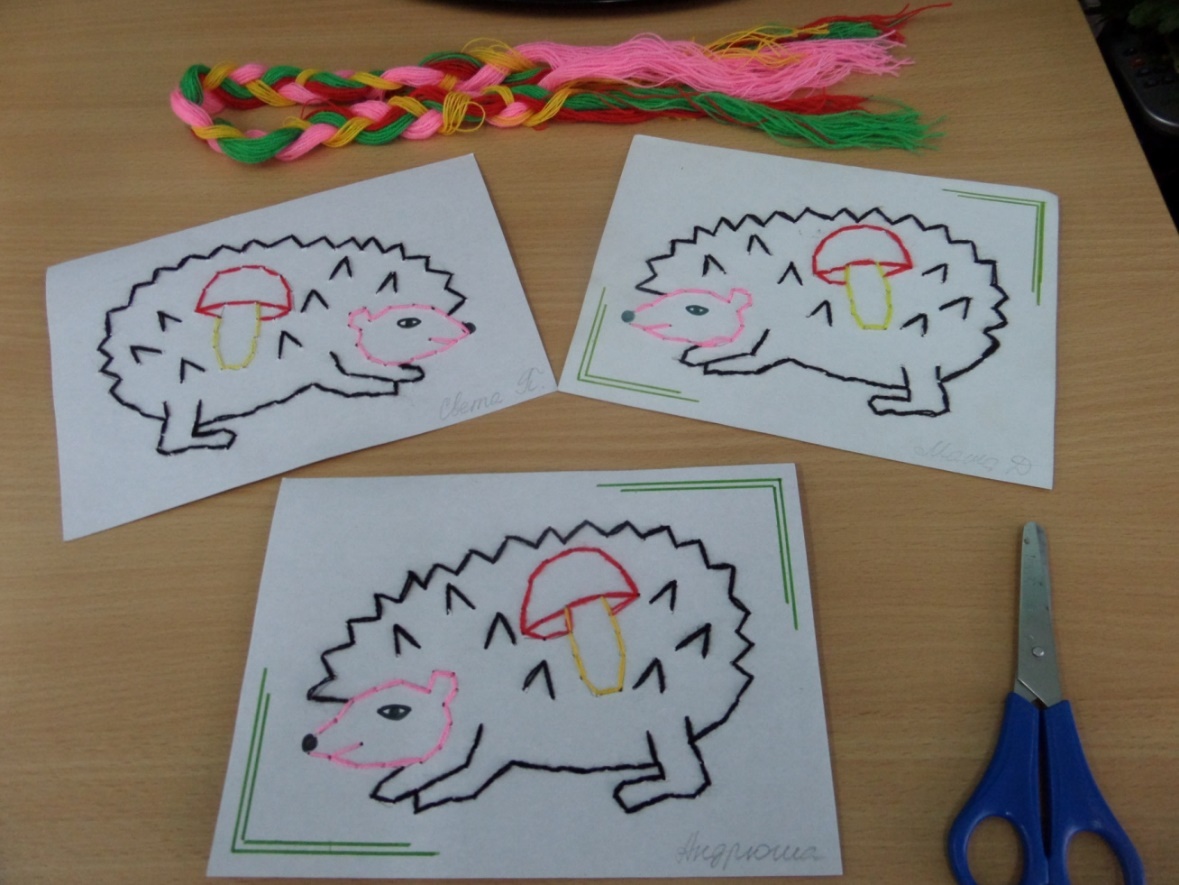 Приложение13Конспект занятия на тему:«Цветовая гамма в вышивке».Дидактическая игра «Холодные и тёплые тона».Задачи:Знакомство с правилами цветовой грамоты («тёплые» и «холодные» цвета). Обучение детей замечать сочетание цветов, расположение элементов узора; радоваться гармонией цветовых сочетаний.Материалы и инструменты:изображения радуги, цветового шестисекторного круга, вышитые изделия, дидактическая игра «Холодные и тёплые тона».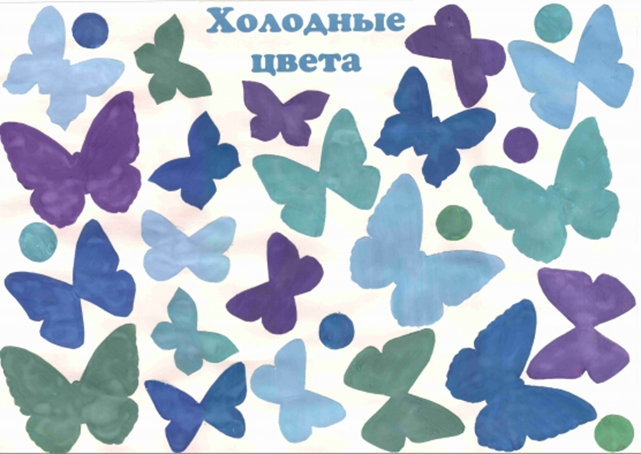 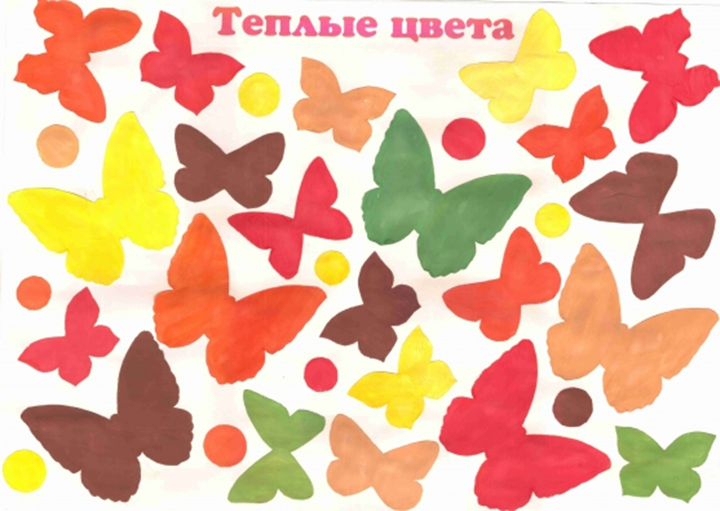 Приложение 14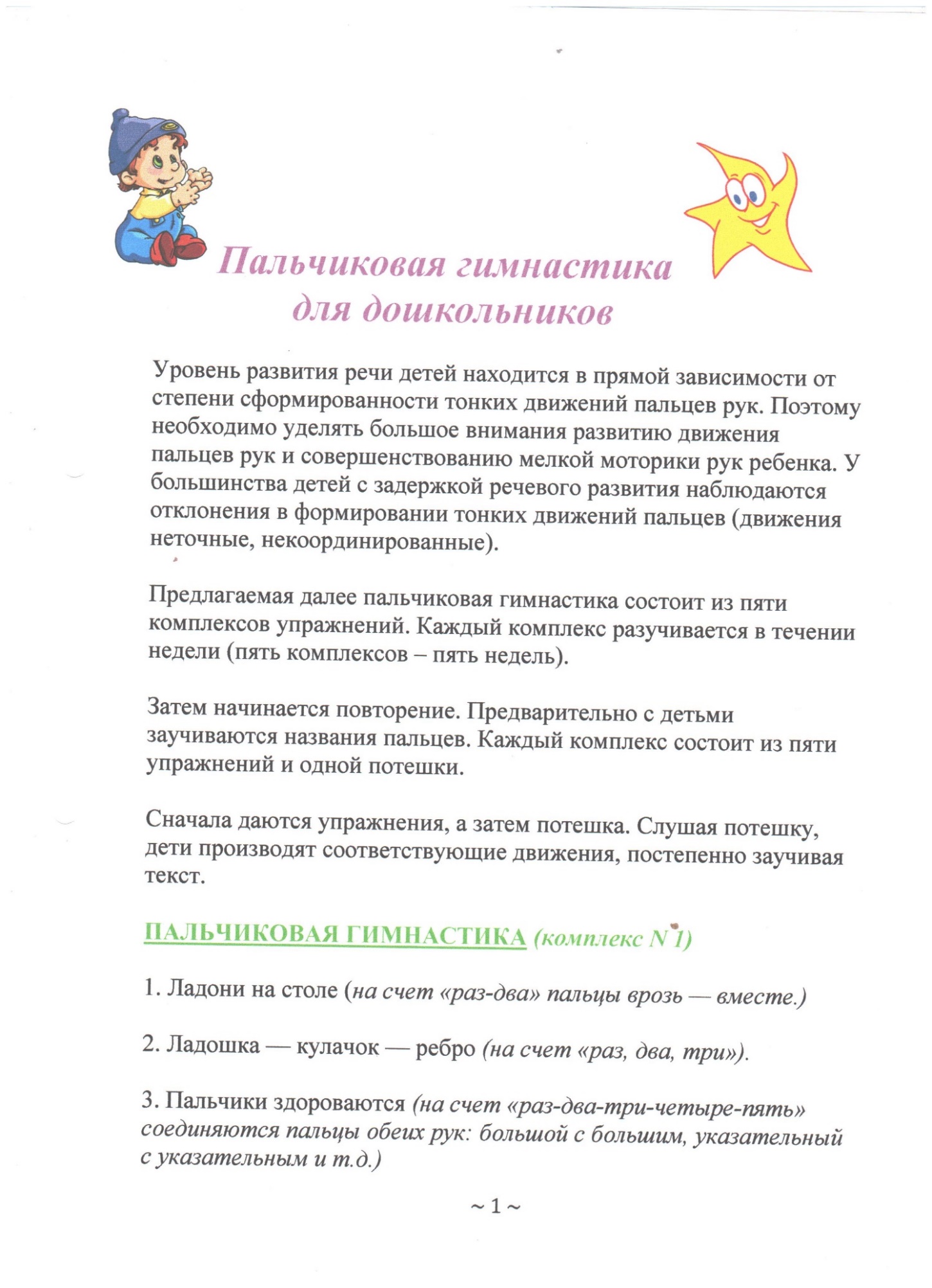 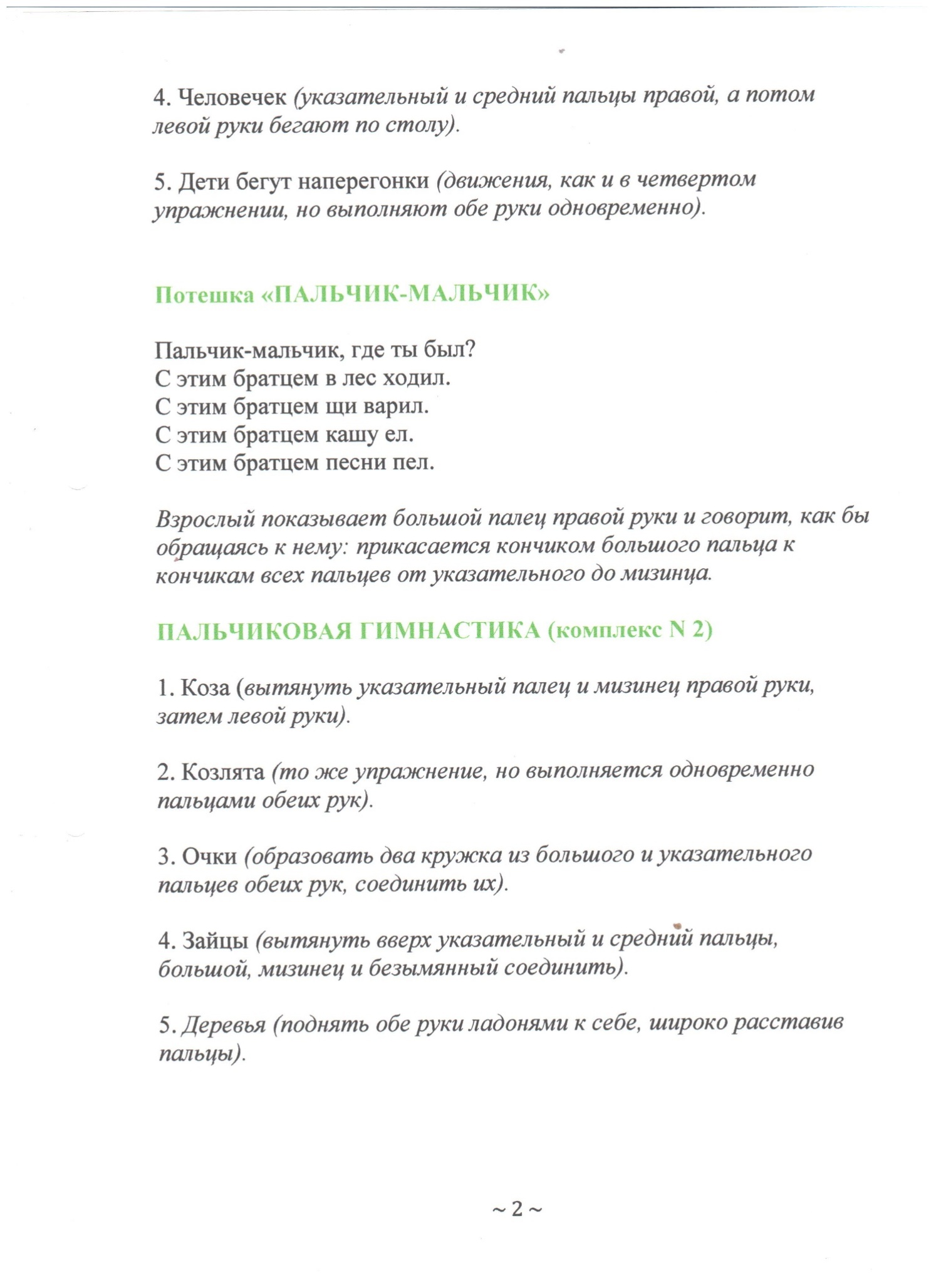 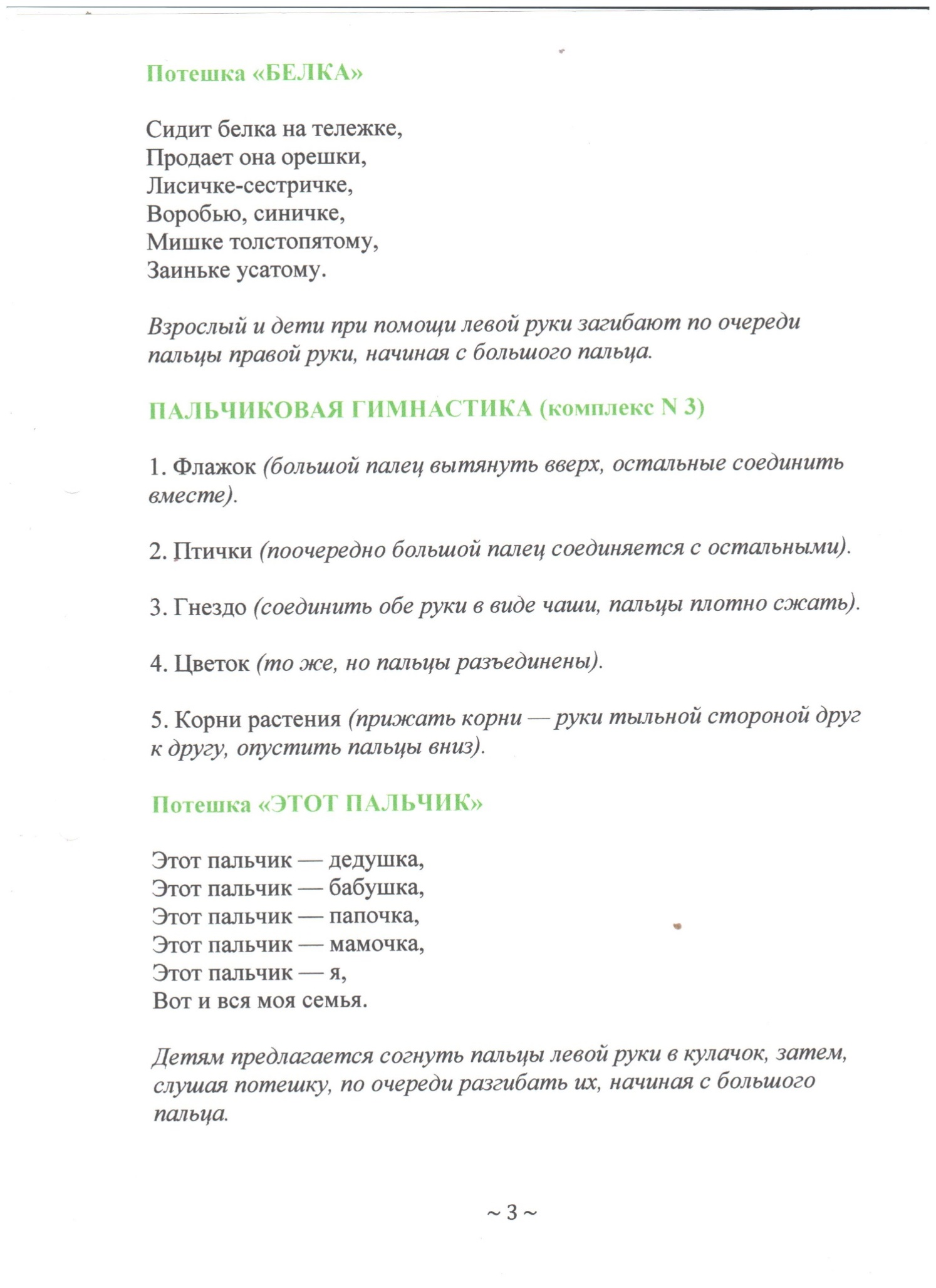 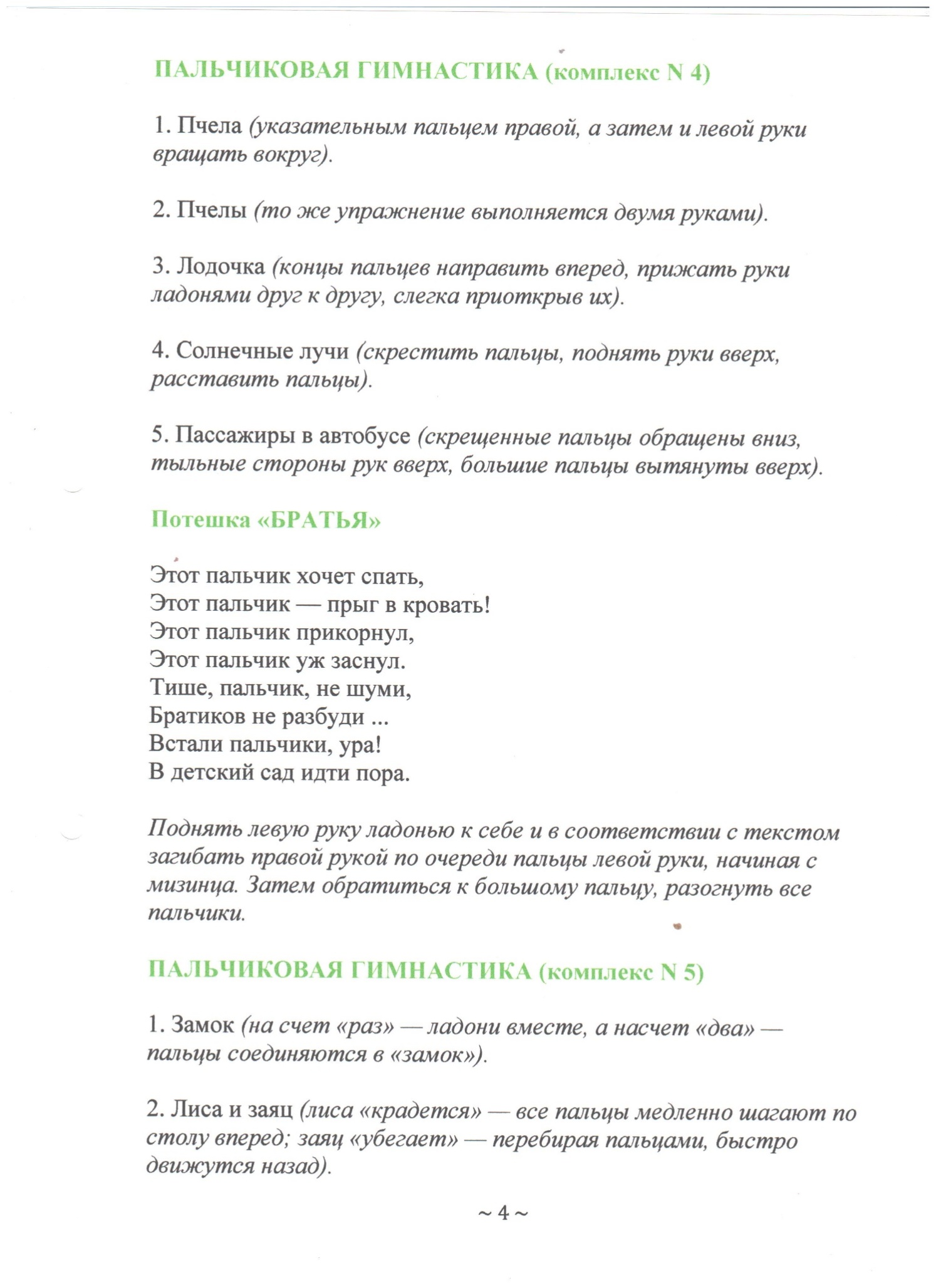 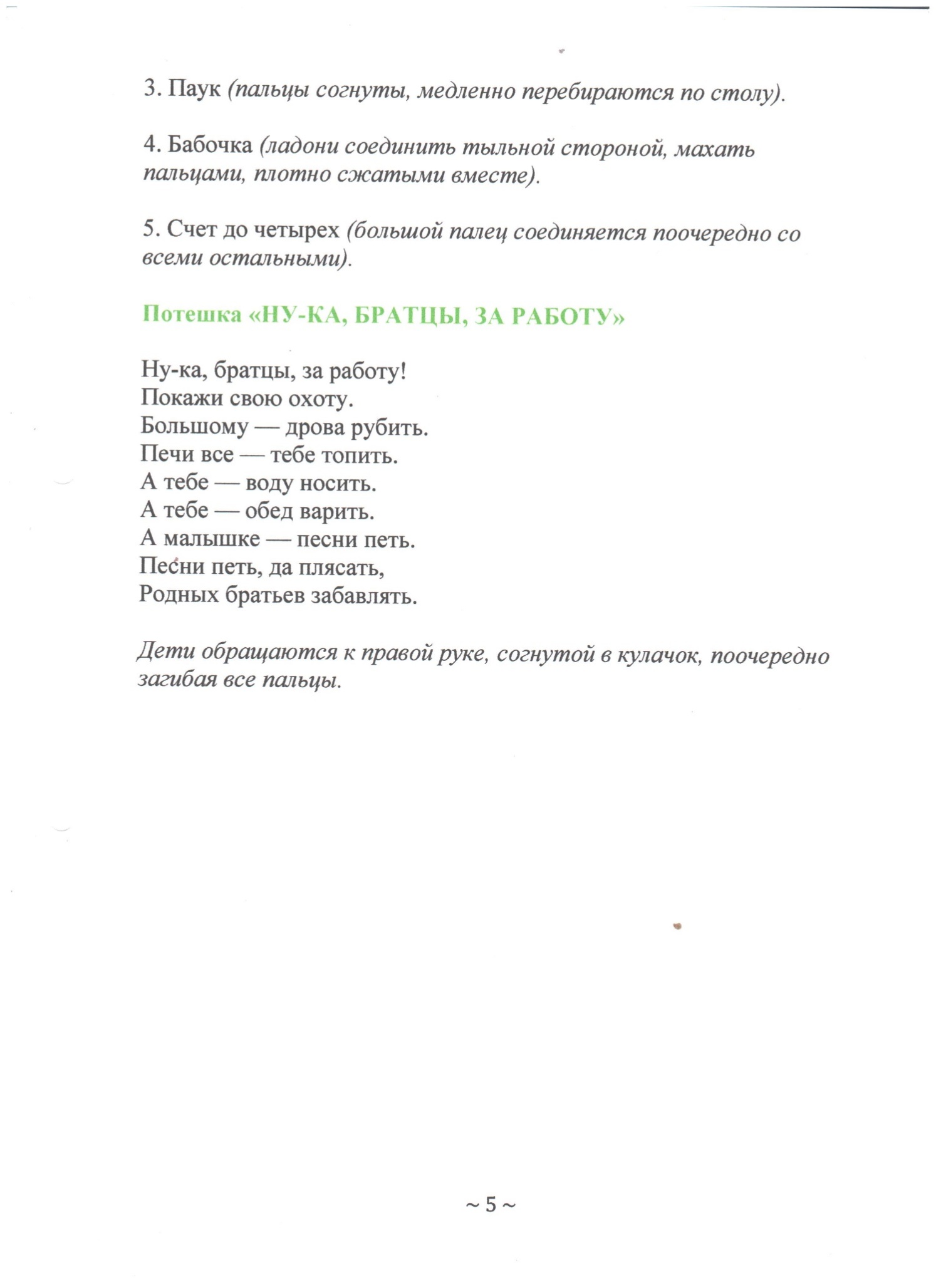 Приложение 15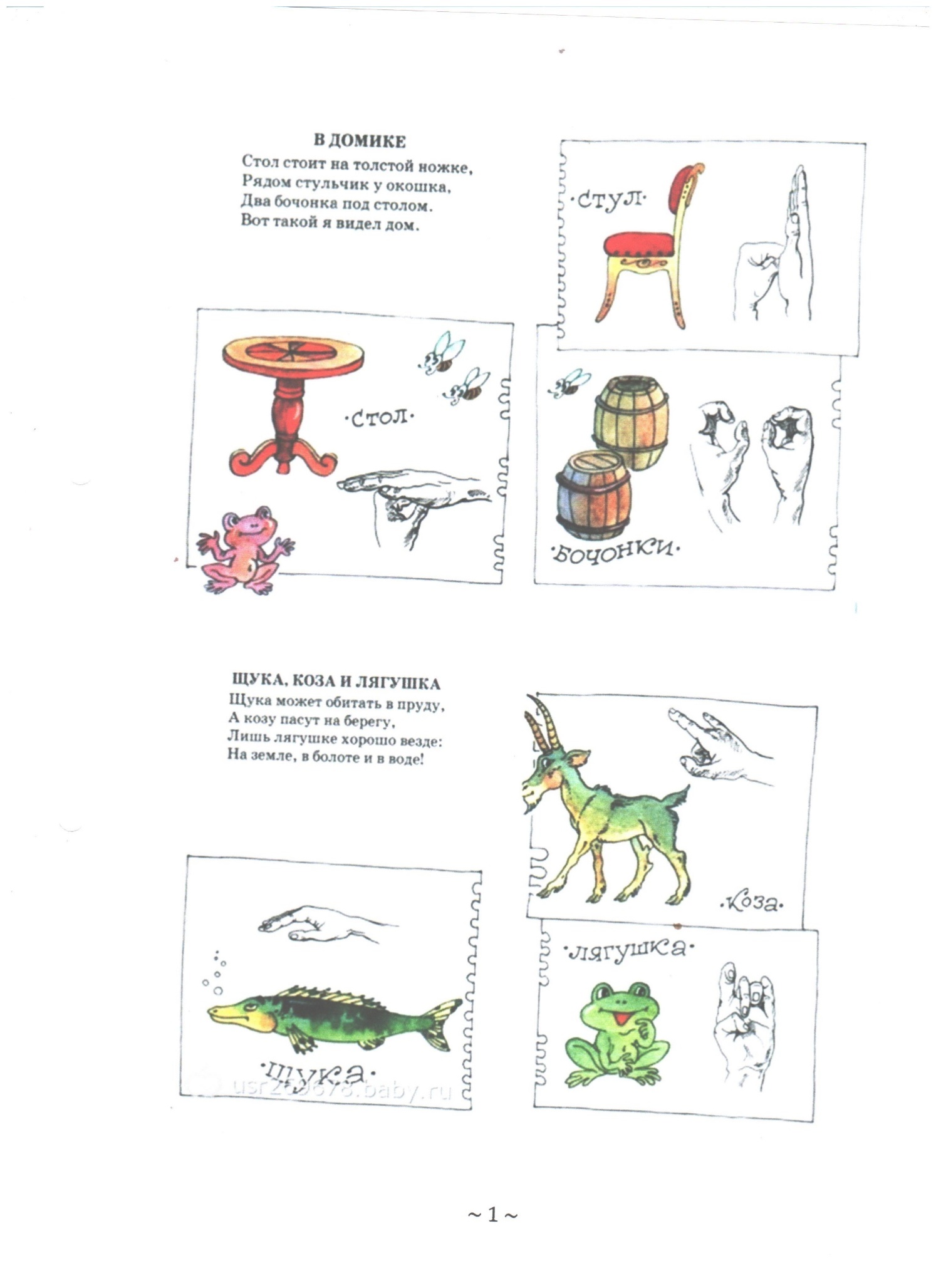 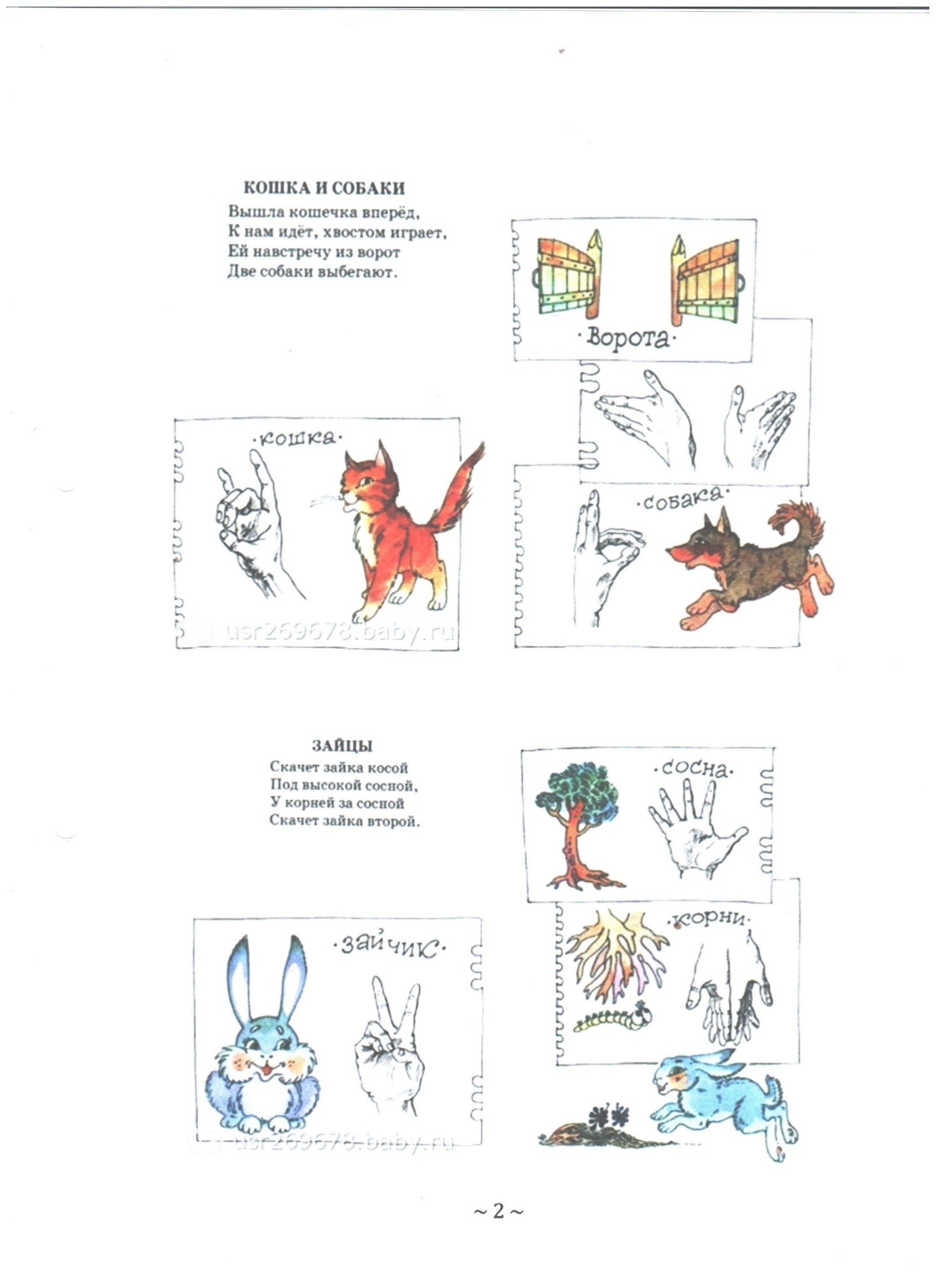 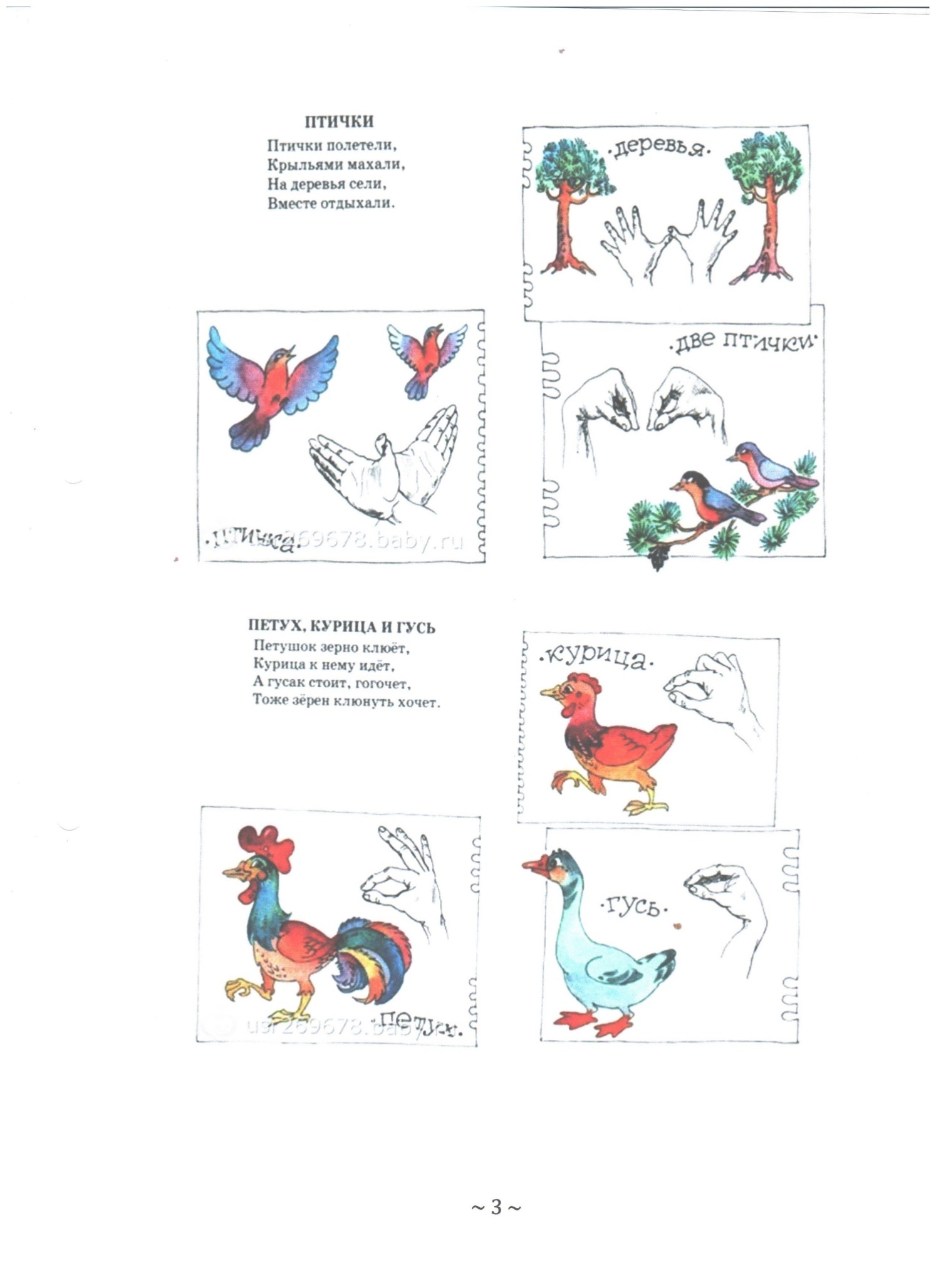 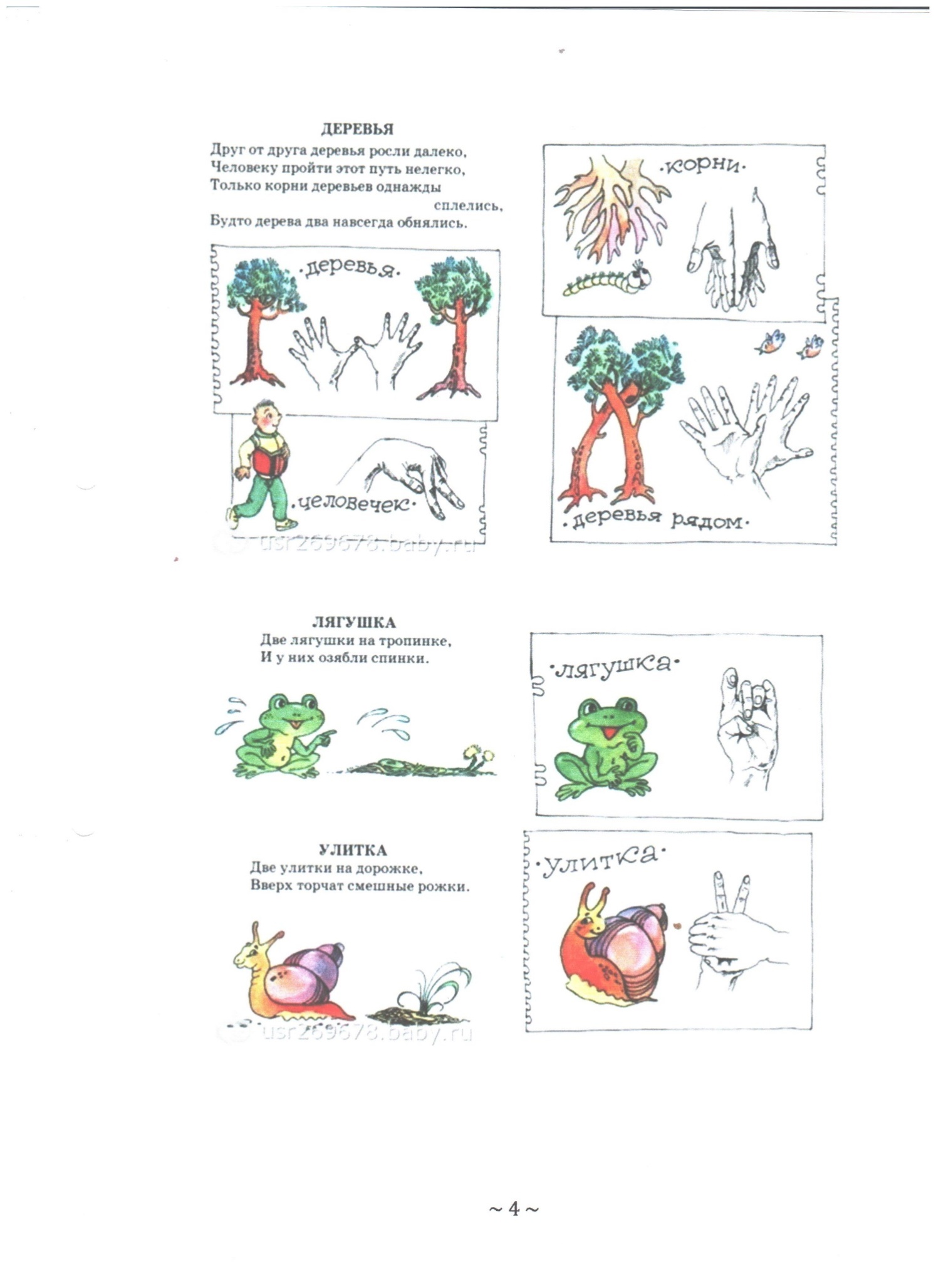 Приложение 16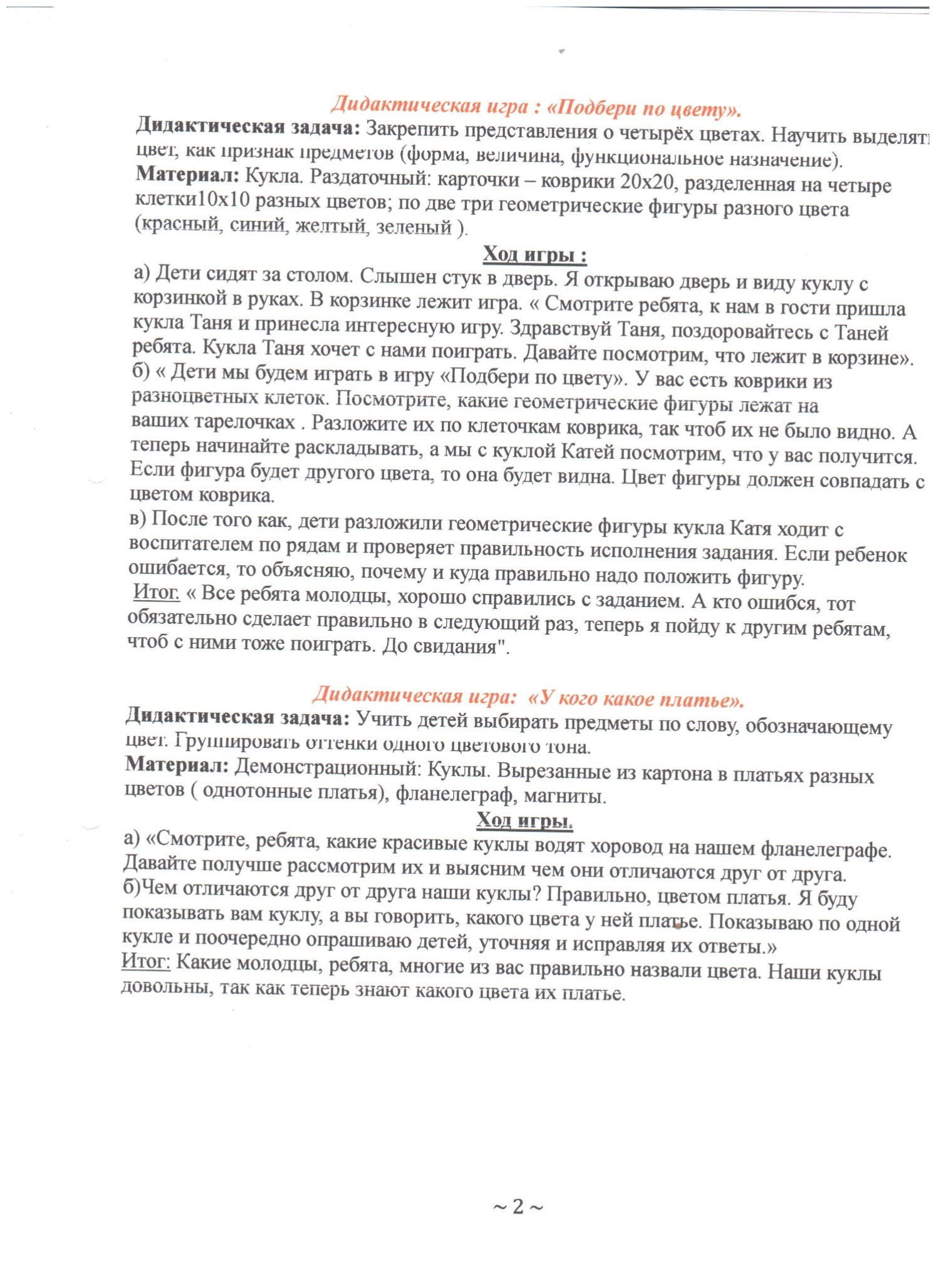 Приложение 17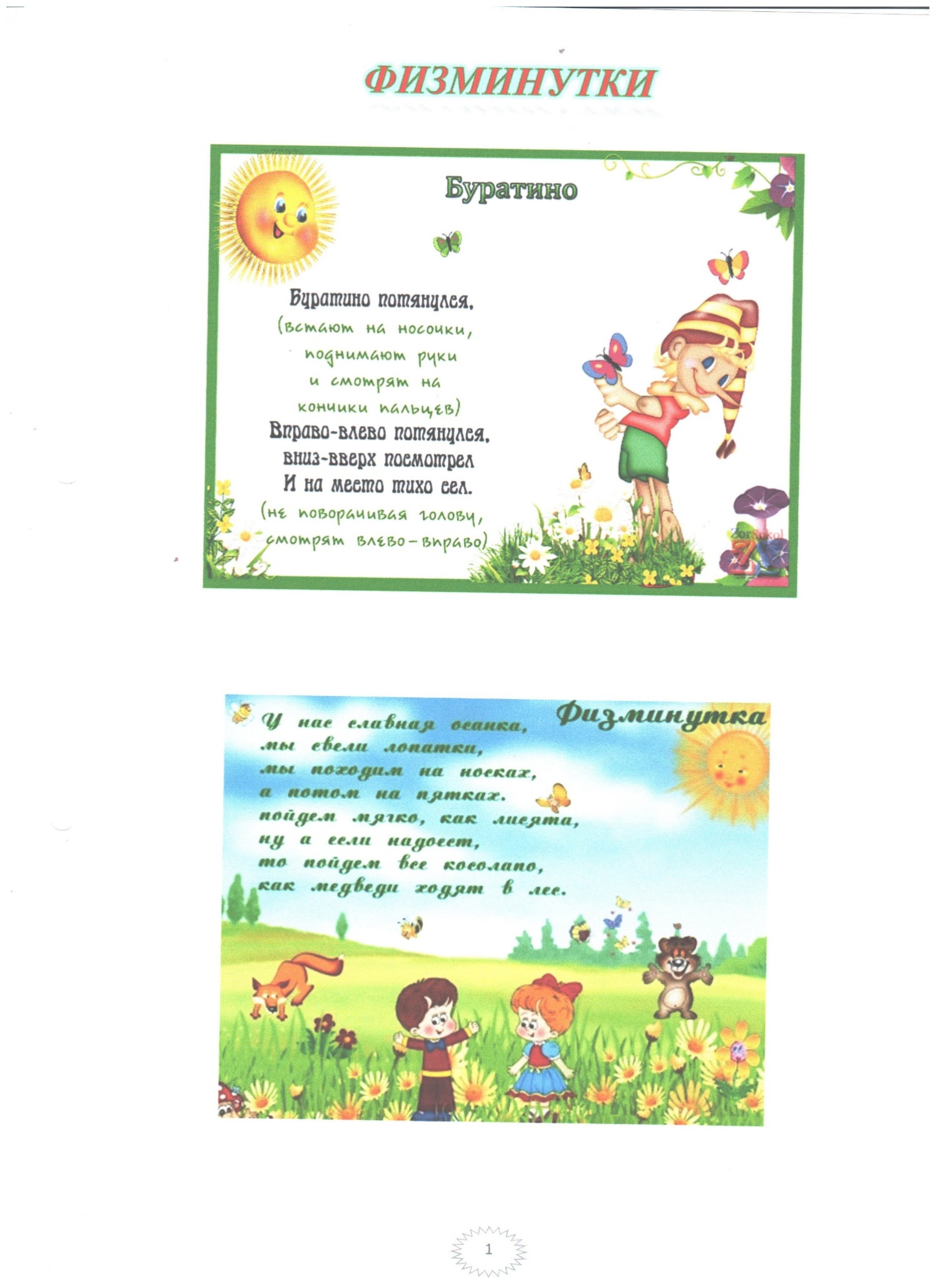 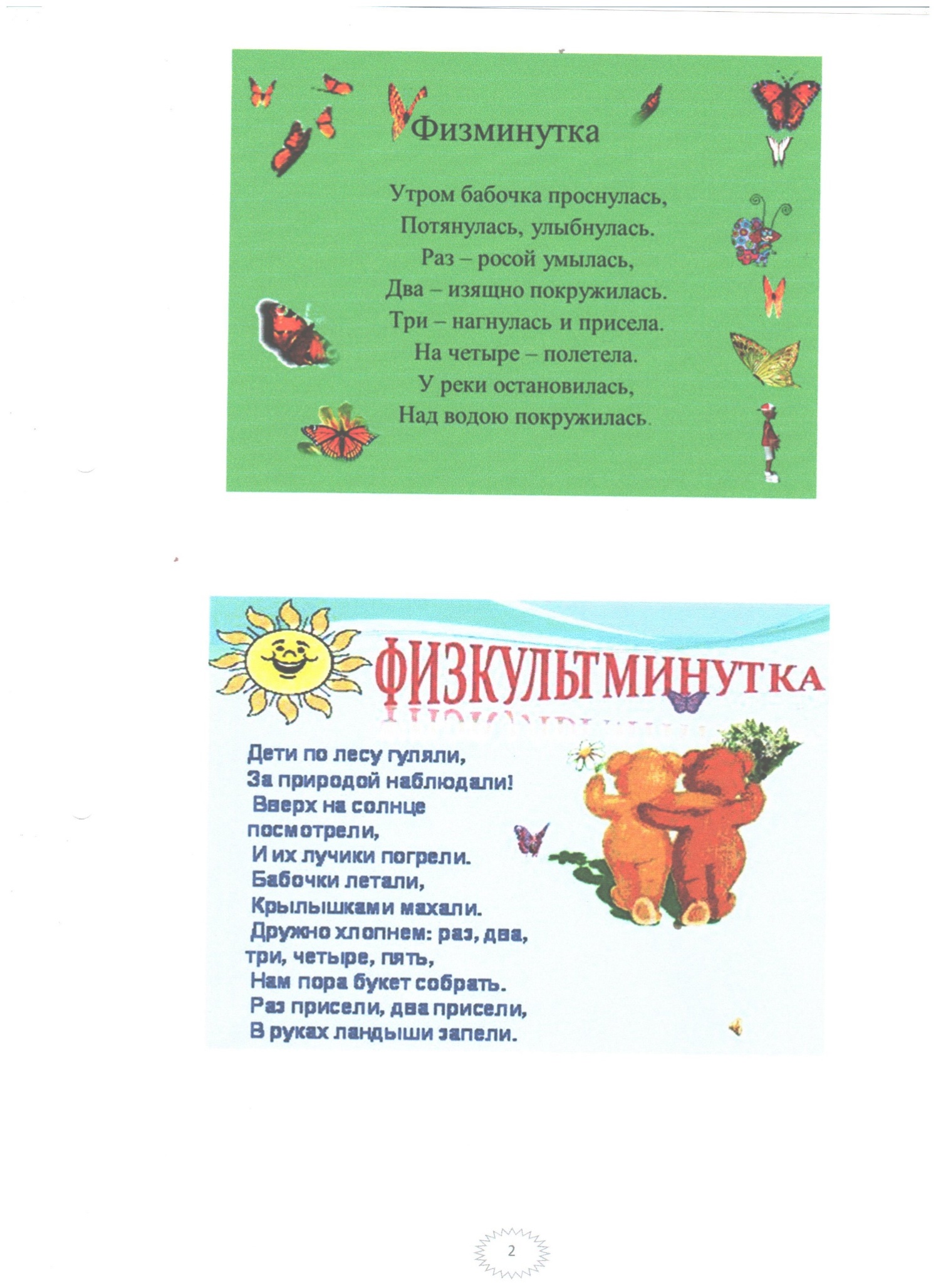 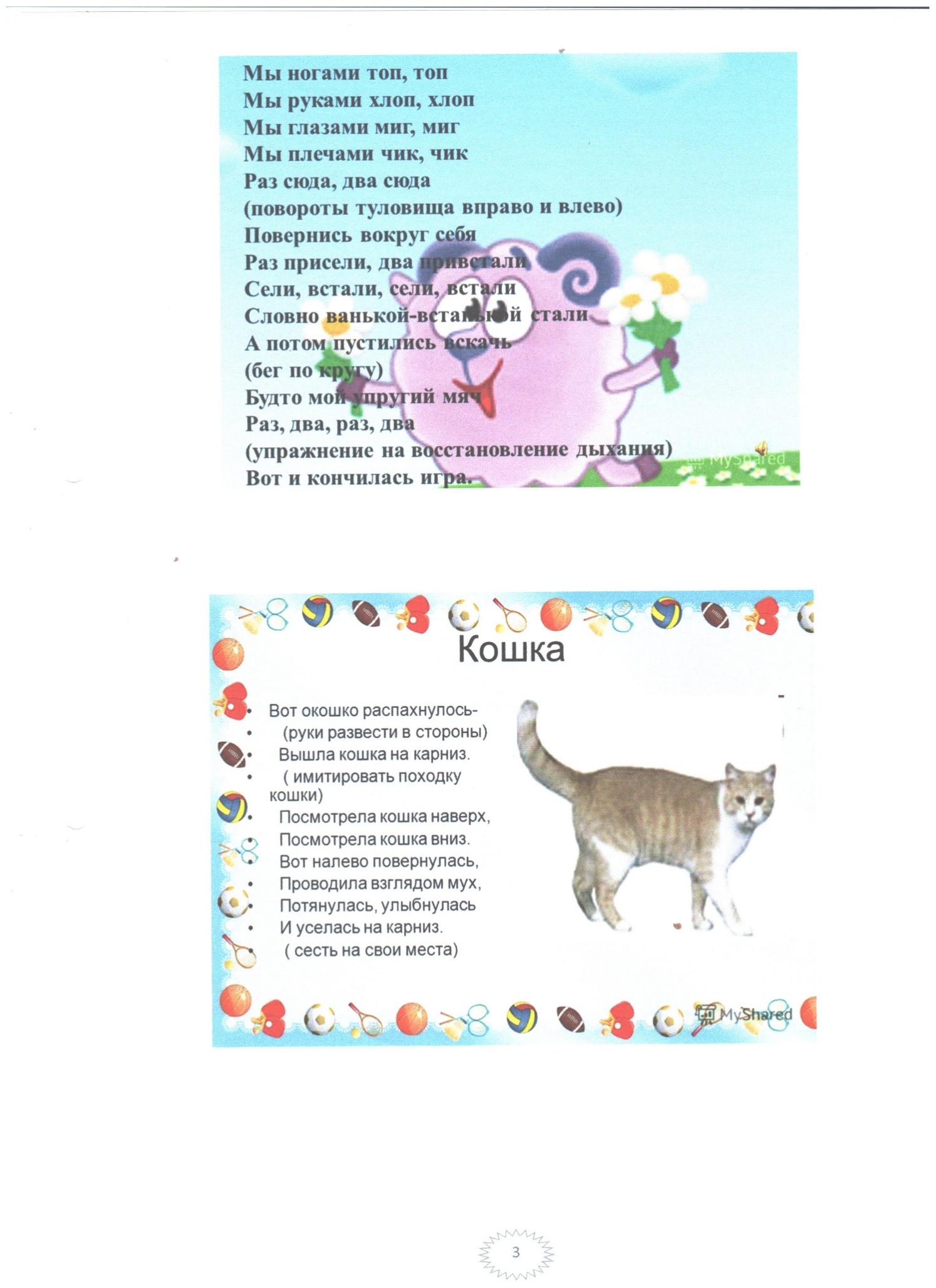 Приложение 18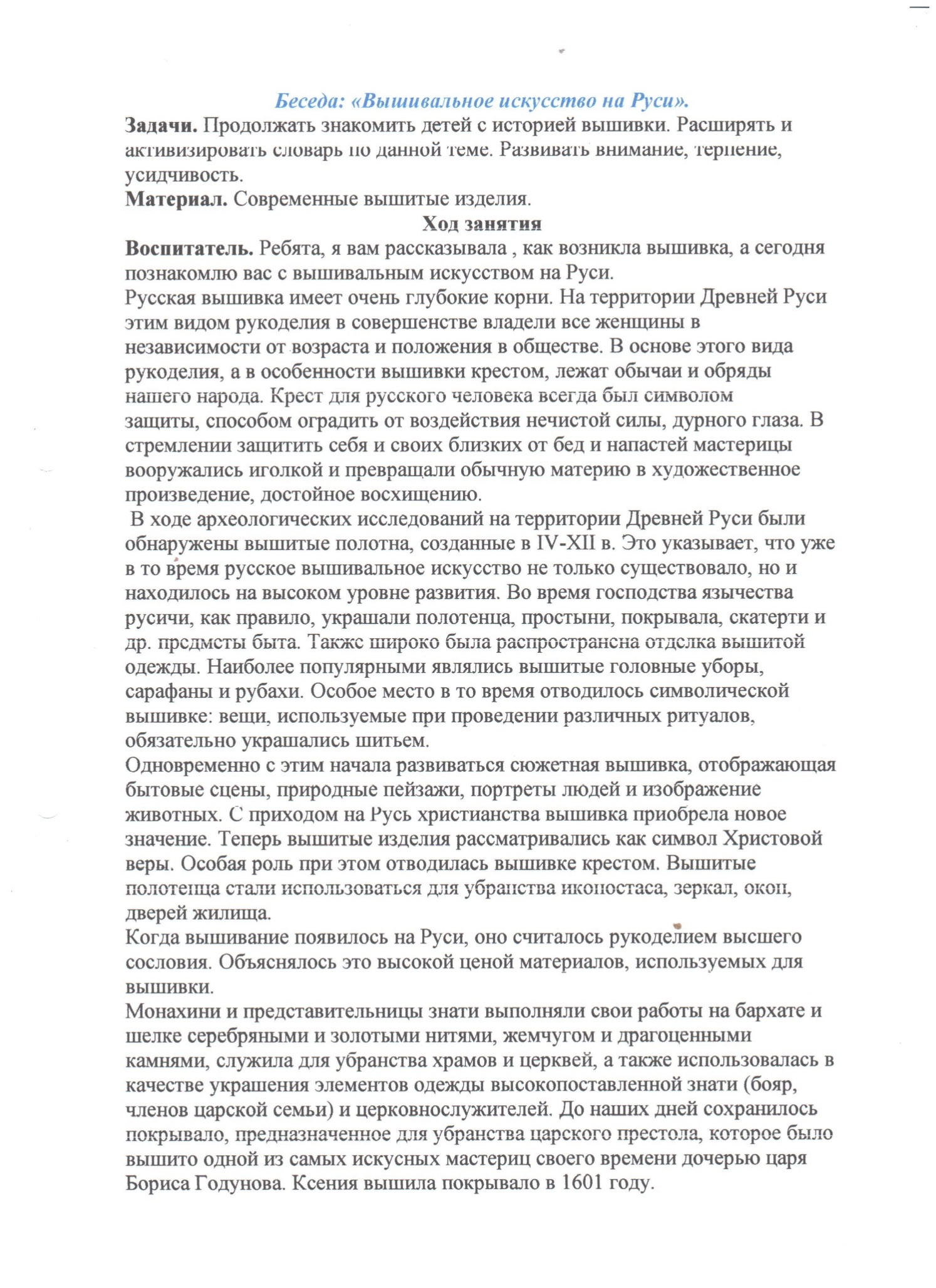 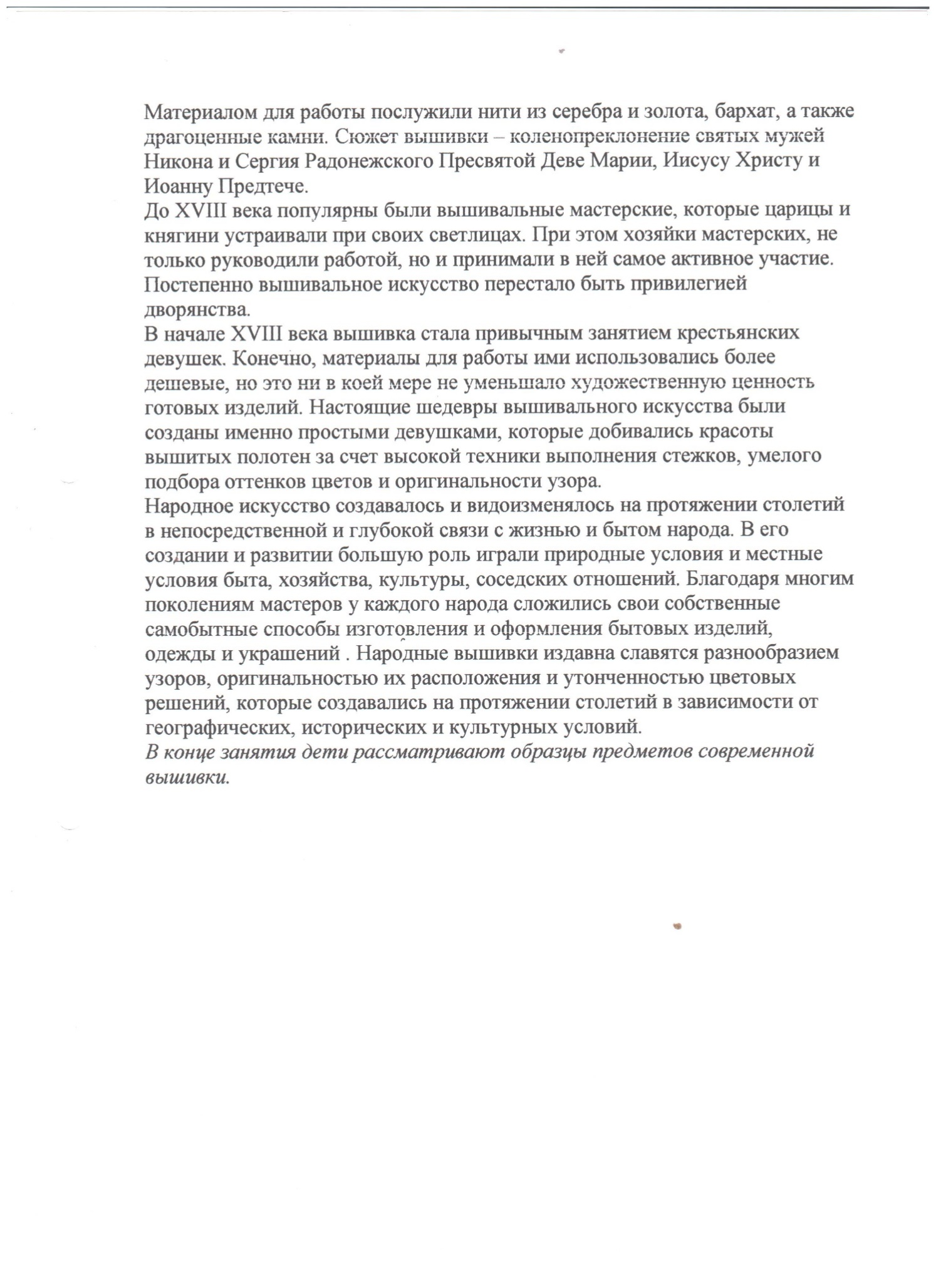 Приложение 19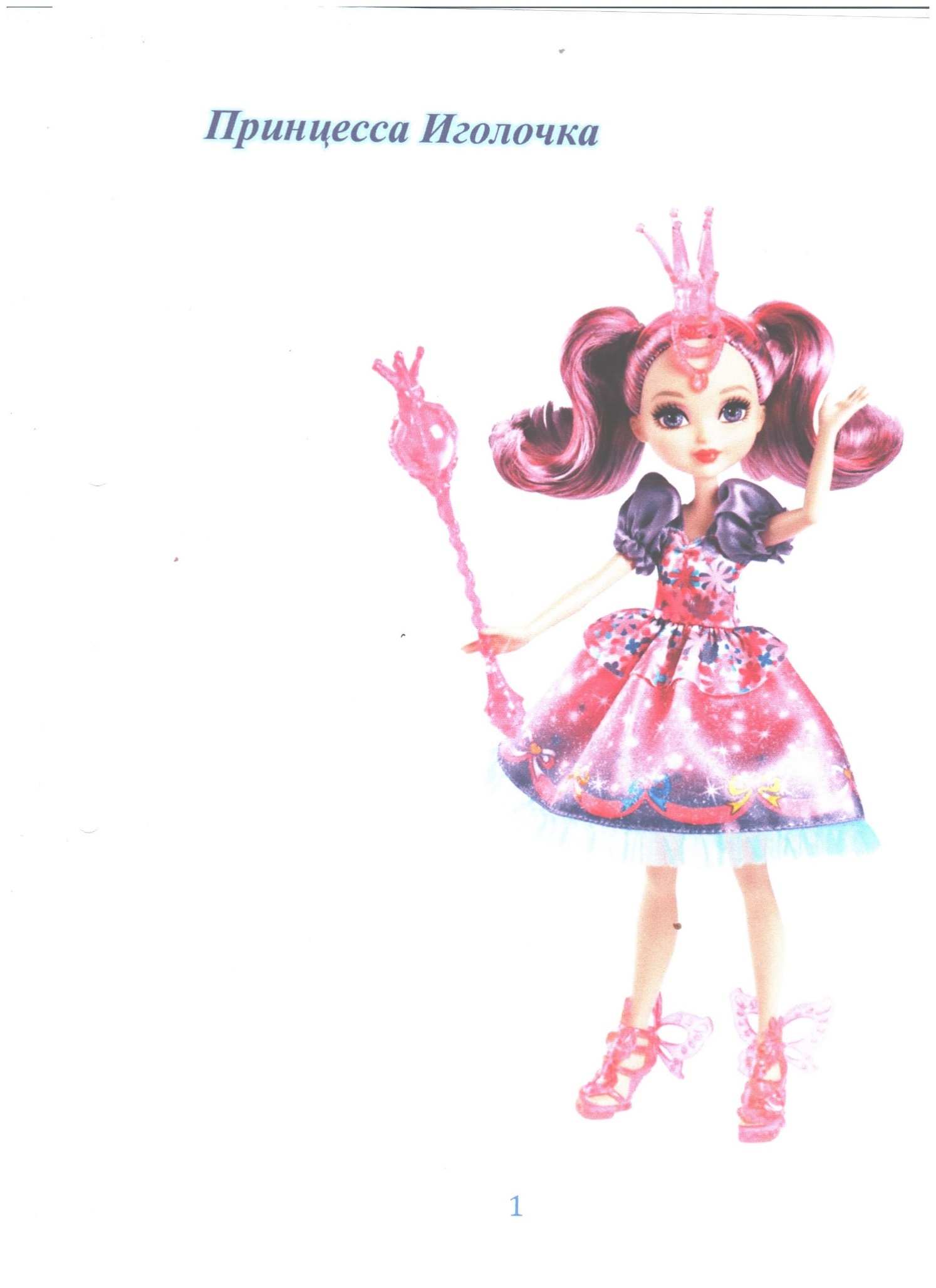 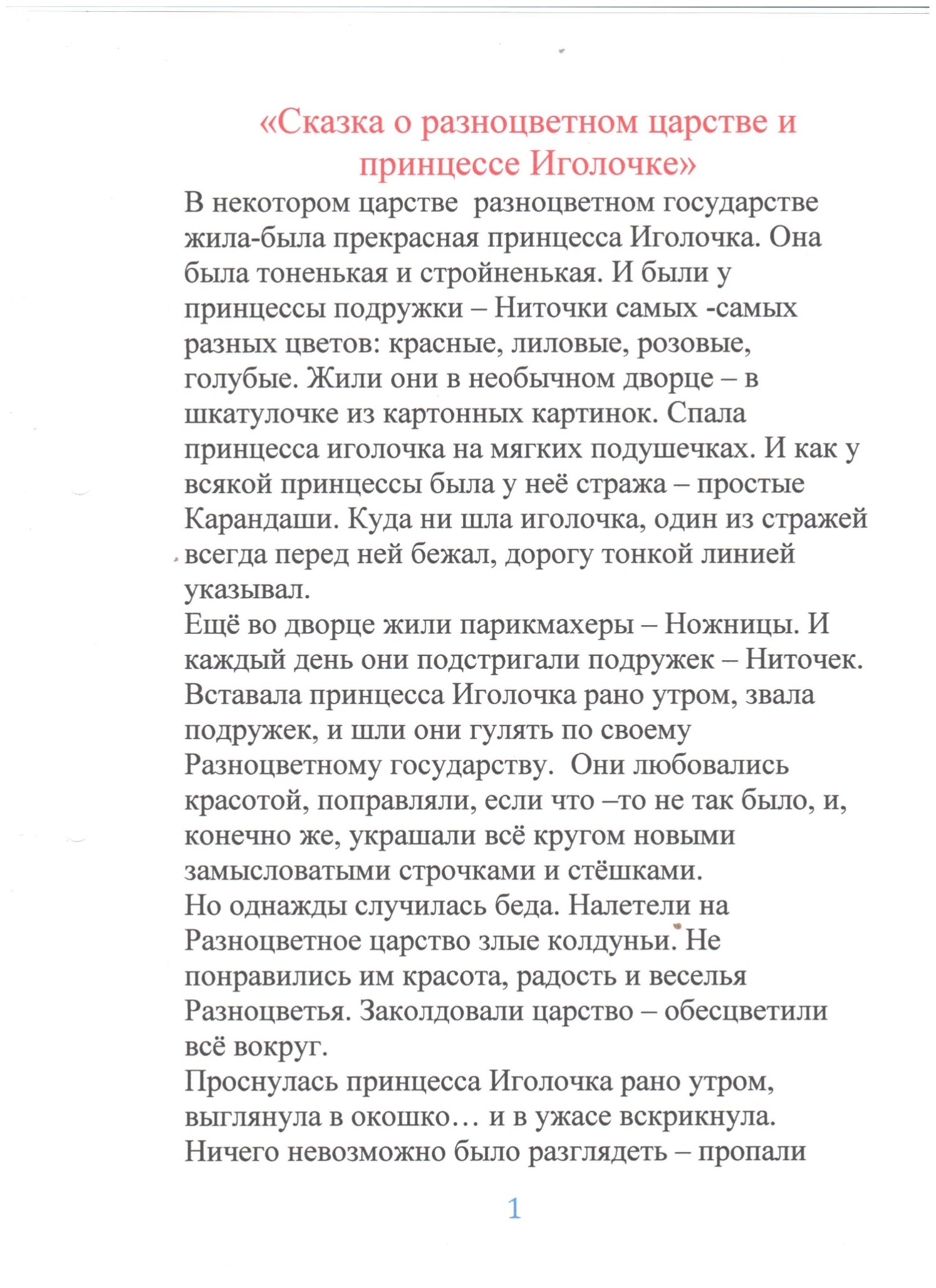 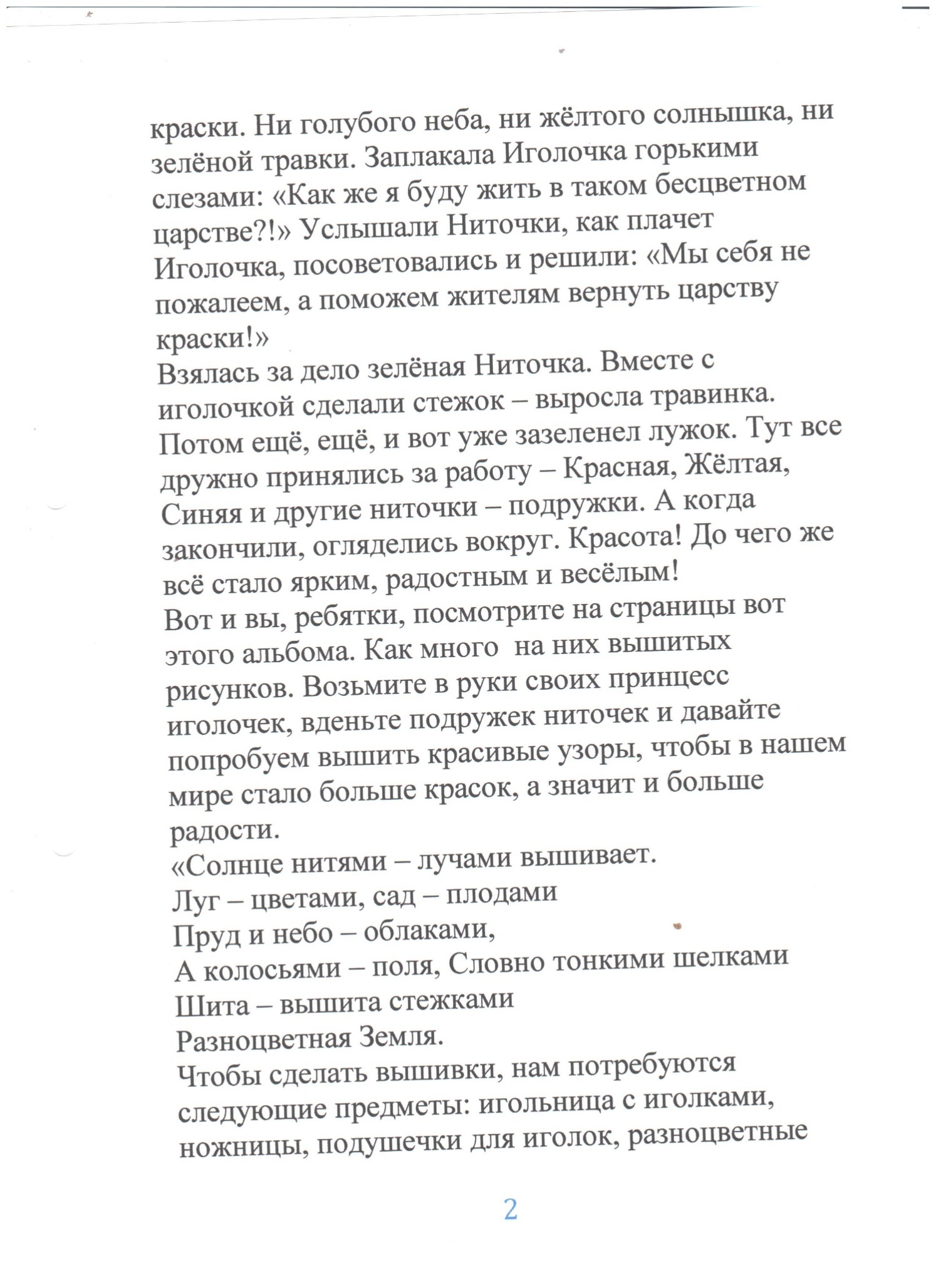 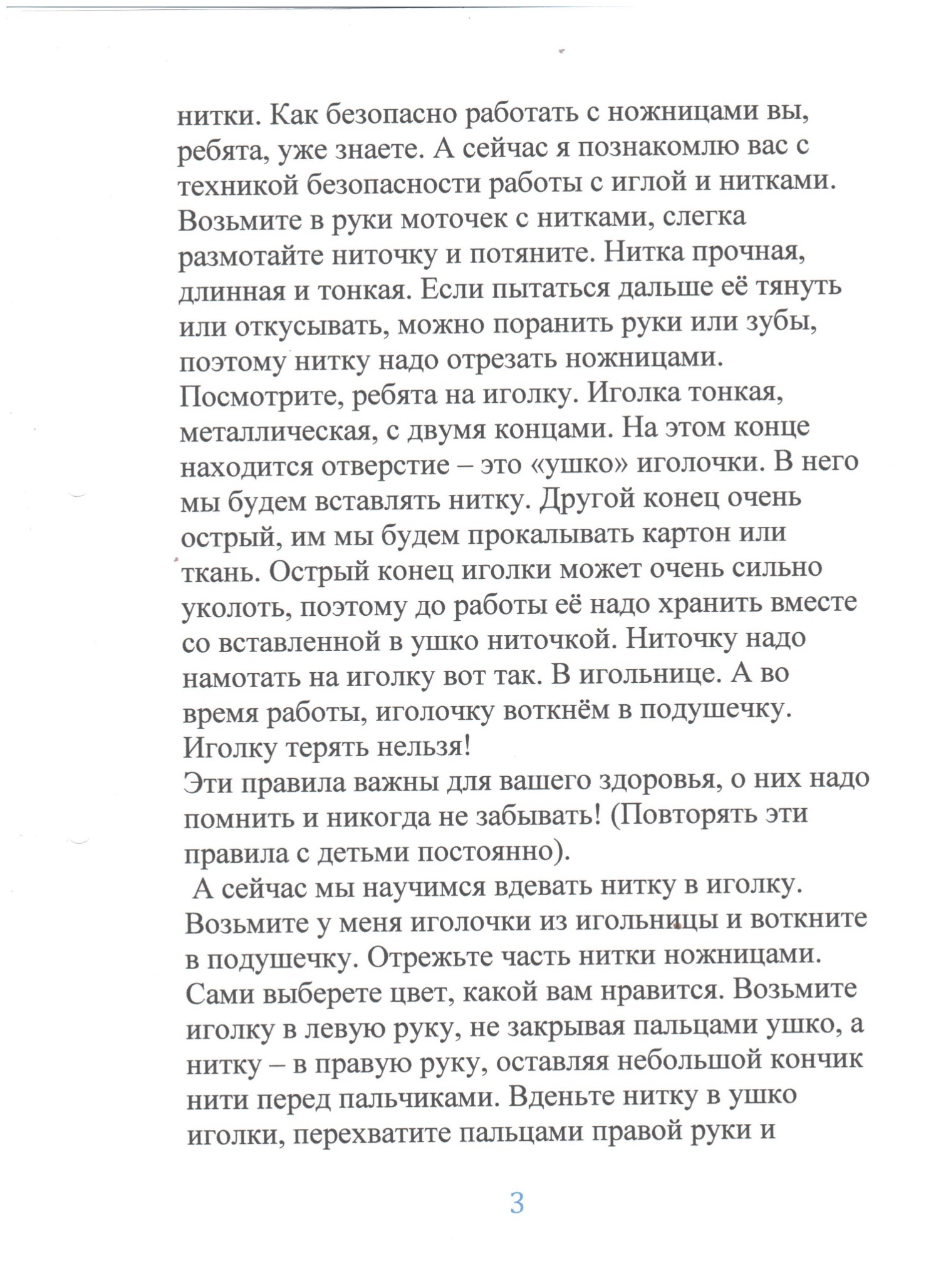 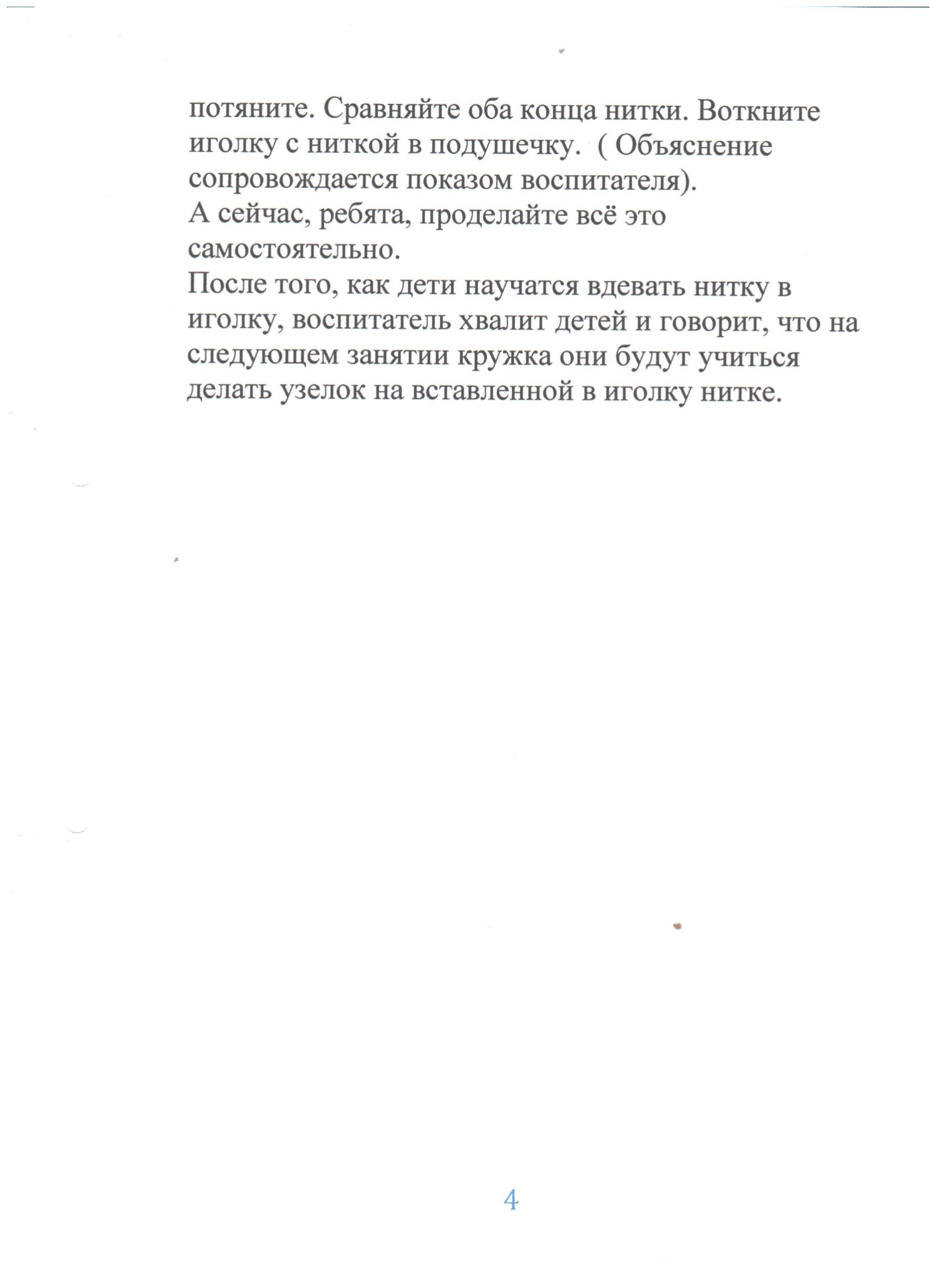 1.1.Пояснительная записка1.1Актуальность программы1.2Педагогическая целесообразность программы1.3Цель программы1.4Задачи программы1.5Срок реализации программы1.6Формы и режим занятий1.7Язык преподавания1.8Форма обучения по программе1.9Продолжительность занятий1.10Региональный компонент1.11Ожидаемые результаты и способы определения результативности программы1.12Формы подведения итогов реализации программы1Учебный план программы2Календарно-тематический план программы3Содержание программы4Организационно-педагогические условия реализации программы5Материально-техническое обеспечение программы6Мониторинг образовательных результатов7.Методическое обеспечение программы8.Список литературы№ТемаТемаТемаТемаТемаКоличествозанятийОбщееколичество часовОбщееколичество часовПервый год обучения (4-5 лет)Первый год обучения (4-5 лет)Первый год обучения (4-5 лет)Первый год обучения (4-5 лет)Первый год обучения (4-5 лет)Первый год обучения (4-5 лет)Первый год обучения (4-5 лет)Первый год обучения (4-5 лет)Первый год обучения (4-5 лет)Учебный периодУчебный периодУчебный периодУчебный периодУчебный периодУчебный периодУчебный периодУчебный периодУчебный период1Диагностика умений и знаний детей.Диагностика умений и знаний детей.Диагностика умений и знаний детей.Диагностика умений и знаний детей.Диагностика умений и знаний детей.1112Беседа по ознакомлению дошкольников с русским народным творчеством – вышивкой.Беседа по ознакомлению дошкольников с русским народным творчеством – вышивкой.Беседа по ознакомлению дошкольников с русским народным творчеством – вышивкой.Беседа по ознакомлению дошкольников с русским народным творчеством – вышивкой.Беседа по ознакомлению дошкольников с русским народным творчеством – вышивкой.1113Правила безопасной работы при вышивкеПравила безопасной работы при вышивкеПравила безопасной работы при вышивкеПравила безопасной работы при вышивкеПравила безопасной работы при вышивке1114Знакомство детей с нитками.Знакомство детей с нитками.Знакомство детей с нитками.Знакомство детей с нитками.Знакомство детей с нитками.1115Знакомство детей с иголкой.Знакомство детей с иголкой.Знакомство детей с иголкой.Знакомство детей с иголкой.Знакомство детей с иголкой.1116Ознакомление детей с простейшими видами ручных швов.Ознакомление детей с простейшими видами ручных швов.Ознакомление детей с простейшими видами ручных швов.Ознакомление детей с простейшими видами ручных швов.Ознакомление детей с простейшими видами ручных швов.1117Обучение вышиванию на картоне швом «вперёд иголку» Обучение вышиванию на картоне швом «вперёд иголку» Обучение вышиванию на картоне швом «вперёд иголку» Обучение вышиванию на картоне швом «вперёд иголку» Обучение вышиванию на картоне швом «вперёд иголку» 1313138Вышивание швом «назад иголку» или «строчка». Пришивания пуговицы с двумя отверстиями способом «в прокол».Вышивание швом «назад иголку» или «строчка». Пришивания пуговицы с двумя отверстиями способом «в прокол».Вышивание швом «назад иголку» или «строчка». Пришивания пуговицы с двумя отверстиями способом «в прокол».Вышивание швом «назад иголку» или «строчка». Пришивания пуговицы с двумя отверстиями способом «в прокол».Вышивание швом «назад иголку» или «строчка». Пришивания пуговицы с двумя отверстиями способом «в прокол».5559Перевод рисунка на картон с помощью трафарета.Перевод рисунка на картон с помощью трафарета.Перевод рисунка на картон с помощью трафарета.Перевод рисунка на картон с помощью трафарета.Перевод рисунка на картон с помощью трафарета.11110Вышивание швом «змейка» или «зигзаг».Вышивание швом «змейка» или «зигзаг».Вышивание швом «змейка» или «зигзаг».Вышивание швом «змейка» или «зигзаг».Вышивание швом «змейка» или «зигзаг».66611Вышивание дымковских игрушекВышивание дымковских игрушекВышивание дымковских игрушекВышивание дымковских игрушекВышивание дымковских игрушек44412Итоговое занятие «У нас в гостях у сказка»Итоговое занятие «У нас в гостях у сказка»Итоговое занятие «У нас в гостях у сказка»Итоговое занятие «У нас в гостях у сказка»Итоговое занятие «У нас в гостях у сказка»111Летний периодЛетний периодЛетний периодЛетний периодЛетний периодЛетний периодЛетний периодЛетний периодЛетний период14Вышивание насекомыхВышивание насекомыхВышивание насекомыхВышивание насекомыхВышивание насекомых44415Вышивание цветовВышивание цветовВышивание цветовВышивание цветовВышивание цветов44416Вышивание сказочного морского героя (по замыслу детей)Вышивание сказочного морского героя (по замыслу детей)Вышивание сказочного морского героя (по замыслу детей)Вышивание сказочного морского героя (по замыслу детей)Вышивание сказочного морского героя (по замыслу детей)444ИтогоИтогоИтогоИтогоИтого48 занятий48 часов48 часов Второй  год обучения (5-6 лет) Второй  год обучения (5-6 лет) Второй  год обучения (5-6 лет) Второй  год обучения (5-6 лет) Второй  год обучения (5-6 лет) Второй  год обучения (5-6 лет) Второй  год обучения (5-6 лет) Второй  год обучения (5-6 лет) Второй  год обучения (5-6 лет)Учебный периодУчебный периодУчебный периодУчебный периодУчебный периодУчебный периодУчебный периодУчебный периодУчебный период1111Диагностика умений и знаний детей. Повторение правил техники безопасностиДиагностика умений и знаний детей. Повторение правил техники безопасности1112222Цветовая гамма в вышивке.Цветовая гамма в вышивке.3333333Закрепление навыков вышивания швом «строчка» на картоне. Декорирование вышитого узора бусинками.Закрепление навыков вышивания швом «строчка» на картоне. Декорирование вышитого узора бусинками.1111114444Ознакомление с пяльцами.Ознакомление с пяльцами.1115555Ознакомление детей с переводом рисунка на ткань с помощью копировальной  бумаги.Ознакомление детей с переводом рисунка на ткань с помощью копировальной  бумаги.1116666Обучение вышивания швом «строчка» на ткани.Обучение вышивания швом «строчка» на ткани.9997777Изготовление пасхальных салфеток.Изготовление пасхальных салфеток.4448888Закрепление приобретенных навыков в вышивке.Закрепление приобретенных навыков в вышивке.5559999Выставка детских работ.Выставка детских работ.111Летний периодЛетний периодЛетний периодЛетний периодЛетний периодЛетний периодЛетний периодЛетний периодЛетний период11111111Вышивка на ткани. Тема: «Животные»Вышивка на ткани. Тема: «Животные»44412121212Вышивка на ткани. Тема: «Полевые цветы»Вышивка на ткани. Тема: «Полевые цветы»44413131313Вышивка на ткани  по замыслу детей.Вышивка на ткани  по замыслу детей.444ИтогоИтого48 занятий48 часов48 часовТретий год обучения (6-7 лет)Третий год обучения (6-7 лет)Третий год обучения (6-7 лет)Третий год обучения (6-7 лет)Третий год обучения (6-7 лет)Третий год обучения (6-7 лет)Третий год обучения (6-7 лет)Третий год обучения (6-7 лет)Третий год обучения (6-7 лет)Учебный периодУчебный периодУчебный периодУчебный периодУчебный периодУчебный периодУчебный периодУчебный периодУчебный период111Диагностика умений и знаний детей. Диагностика умений и знаний детей. Диагностика умений и знаний детей. 111222Экскурсия в русскую избу.Экскурсия в русскую избу.Экскурсия в русскую избу.111333Закрепление различных способов перевода рисунка на ткань.Закрепление различных способов перевода рисунка на ткань.Закрепление различных способов перевода рисунка на ткань.111444Вышивание «стебельчатым швом». Вышивание «стебельчатым швом». Вышивание «стебельчатым швом». 555555Шов «змейка» или «зигзаг» на ткани.Шов «змейка» или «зигзаг» на ткани.Шов «змейка» или «зигзаг» на ткани.111666Обучение  детей вышиванию швом «козлик».Обучение  детей вышиванию швом «козлик».Обучение  детей вышиванию швом «козлик».222777Обучение  детей вышиванию «тамбурным» швом.Обучение  детей вышиванию «тамбурным» швом.Обучение  детей вышиванию «тамбурным» швом.333888Вышивание швом «гладь».Вышивание швом «гладь».Вышивание швом «гладь».777999Знакомство детей с техникой выполнения, назначения и применения закрепляющих швов «петельный», «через край».Знакомство детей с техникой выполнения, назначения и применения закрепляющих швов «петельный», «через край».Знакомство детей с техникой выполнения, назначения и применения закрепляющих швов «петельный», «через край».444101010Обучение  детей выполнению «узелков».Обучение  детей выполнению «узелков».Обучение  детей выполнению «узелков».333111111Вышивание швом «крестик»Вышивание швом «крестик»Вышивание швом «крестик»333121212Вышивание по замыслу детейВышивание по замыслу детейВышивание по замыслу детей444131313Выставка детских работВыставка детских работВыставка детских работ111Летний периодЛетний периодЛетний периодЛетний периодЛетний периодЛетний периодЛетний периодЛетний периодЛетний период1414Вышивка декоративного полотенца для кухни в технике «крестик»Вышивка декоративного полотенца для кухни в технике «крестик»Вышивка декоративного полотенца для кухни в технике «крестик»44441515Вышивка салфетки по мотивам гжельской росписиВышивка салфетки по мотивам гжельской росписиВышивка салфетки по мотивам гжельской росписи44441616Итоговая творческая работа «Веселые узоры»Итоговая творческая работа «Веселые узоры»Итоговая творческая работа «Веселые узоры»4444Итого:                             Итого:                             Итого:                             Итого:                             Итого:                             Итого:                             48 занятий48 часов48 часовВсего:                                             Всего:                                             Всего:                                             Всего:                                             Всего:                                             Всего:                                             144 занятий144 часов144 часовмесяц№ занятияНазвание темыТеория(мин.)Практика(мин.)1 год обучения (4-5 лет)1 год обучения (4-5 лет)1 год обучения (4-5 лет)1 год обучения (4-5 лет)1 год обучения (4-5 лет)Сентябрь1 занятиеДидактическая игра - знакомство «Клубочек». Диагностика умений и знаний детей.515Сентябрь2 занятиеБеседа по ознакомлению дошкольников с русским народным творчеством – вышивкой. «История моей вышивки».20-Сентябрь3 занятиеПравила безопасной работы при вышивке. Загадывание загадок.1010Сентябрь4 занятиеЗнакомство детей с нитками. «Куда спряталась радуга?». Пальчиковая гимнастика «Дружба».155Октябрь1 занятиеЗнакомство детей с иголкой. «Принцесса Иголочка в гостях у детей». Подвижная игра «Ниточка за иголочкой».155Октябрь2 занятиеОзнакомление с простейшими видами ручных швов. Дидактическая игра «Какой предмет лишний?».1010Октябрь3 занятиеОбучение вышиванию на картоне швом «вперёд иголку». «Коврик для кошечки Мурки». Пальчиковая гимнастика «Котятки».515Октябрь4 занятиеВышивание на картоне швом «вперёд иголку»: «Гриб -  Боровик».Физминутка «Шёл гриб Боровик»».515Ноябрь 1-2 занятияВышивание на картоне швом «вперёд иголку»: «Яблочко для куклы Маши». Чтение стихотворения П. Мумина «Яблоко».Физминутка «Яблоко».535Ноябрь 3-4 занятияВышивание на картоне швом «вперёд иголку»: «Подарок ко Дню матери». Пальчиковая игра «Привет, ладошка!».535Декабрь1-2 занятияВышивание на картоне швом «вперёд иголку»: «Снежное облачко».«Зимние загадки» Ольга Красс.535Декабрь3-4 занятияВышивание на картоне швом «вперёд иголку»: «Новогодние игрушки».1030Январь1-2 занятияВышивание на картоне швом «вперёд иголку»: «Ёлочка – зелёная иголочка».535Январь3 занятие«Ёлочка – зелёная иголочка». Пришивание бусинок способом «в прокол».515Январь4 занятиеВышивание на картоне швом «назад иголку» или «строчка». «Веселый снеговичок». Пальчиковая игра «Снежки – колобки».515Февраль1 занятие«Веселый снеговичок».Пришивания пуговицы с двумя отверстиями способом «в прокол».515Февраль2-3 занятияВышивание швом «строчка»: «Парусник». Пальчиковая игра «Лодочка».535Февраль4 занятиеВышивание на картоне швом «назад иголку»: «Нежный подснежник для мамы». Пальчиковая гимнастика «Подснежник». 515Март1 занятиеПеревод рисунка на бумагу с помощью трафаретов. Игра малой подвижности «Круг - кружочек».1010Март2 занятиеВышивание швом «змейка» или «зигзаг». Пальчиковая игра «Волна».515Март3-4 занятиеВышивание швом «змейка» или «зигзаг»: «Пасхальная композиция». Ирина Евдокимова «Праздник Пасхи».535Апрель1 занятие«Пасхальная композиция». Игра «Найди яйцо».515Апрель2-3 занятиеВышивание швом «змейка» или «зигзаг»: «Золотая рыбка». Физминутка «Рыбки».535Апрель4 занятие«Нарядная дымка». Упражнение «Доброе утро!»515Май 1-3 занятия«Вышивание дымковских игрушек». Пальчиковая игра «У Антошки есть игрушки».1545Май 4 занятиеИтоговое занятие «У нас в гостях сказка».515Июнь1-4 занятиеВышивание насекомых. «Бабочки, стрекозки». Стихи, загадки о насекомых. Пальчиковая игра «Бабочка».2060Июль1-4 занятиеВышивание цветов. «Чудо - цветы».Стихи о лете. Игра с пальчиками «Клумба». Игра «Доскажи словечко».2060Август1-4 занятиеВышивание сказочного морского героя (по замыслу детей). «На морском берегу».  Миша Лунин "Девочка и камушек".20602 год обучения (5-6 лет)2 год обучения (5-6 лет)2 год обучения (5-6 лет)2 год обучения (5-6 лет)2 год обучения (5-6 лет)Сентябрь1 занятиеДиагностика умений и знаний детей. Правила безопасной работы с иглой.520Сентябрь2 занятиеЦветовая гамма в вышивке. Дидактическая игра «Холодные и тёплые тона».1015Сентябрь3-4 занятия«Чудо - овощи на картинке». Загадки об овощах и фруктах. Дидактическая игра «Подбери цвет и форму».1040Октябрь1 занятиеЗакрепление вышивания швом «строчка» на картоне. Дидактическая игра «Что лишнее?».1015Октябрь2-3 занятиеВышивание швом «строчка» на картоне: «Яблочный спас». «Яблочко наливное». Упражнение «Садовник».1040Октябрь4 занятиеВышивание швом «строчка» на картоне: «Ёжик-грибник». Физминутка «Хитрый Ёж».545Ноябрь1 занятиеВышивание швом «строчка» на картоне: «Ёжик-грибник». Физминутка «Хитрый Ёж».545Ноябрь2-3 занятиеВышивание швом «строчка» на картоне: «Подарок ко Дню матери». Пальчиковая игра «Привет, ладошка!».545Ноябрь4 занятиеВышивание швом «строчка» на картоне: «Синичка на ветке». Пальчиковая игра «Десять птичек – стайка».1560Декабрь1-2 занятияВышивание швом «строчка» на картоне: «Синичка на ветке». Пальчиковая игра «Десять птичек – стайка».1560Декабрь3-4 занятияВышивание швом «строчка» на картоне символа приходящего года. Подвижная игра «Иголка, нитка, узелок».1040Январь1-2 занятиеВышивание по контуру композиции «Рождественская свеча» швом «назад иголку».  Дидактическая игра «Узнай по силуэту».1040Январь3 занятиеДекорирование вышитого узора бусинками.520Январь4 занятиеВышивание швом «строчка» на картоне: «Ангелочек». Стихотворение «Хранят нас ангелы от бед».1040Февраль1 занятиеВышивание швом «строчка» на картоне: «Ангелочек». Стихотворение «Хранят нас ангелы от бед».1040Февраль2-3 занятиеУпражнение в выполнении шва «строчка» точно по контуру рисунка. «Плывёт, плывёт кораблик». Малоподвижная игра «Круг - кружочек».1040Февраль4 занятиеОзнакомление с пяльцами. Закрепление нитки на ткани без узелков.520Март1 занятиеОзнакомление детей с переводом рисунка на ткань с помощью копировальной бумаги. Гимнастика для глаз «Метёлки».520Март2 занятие«Аленький цветочек». Пальчиковая гимнастика «Алые цветы».520Март3 - 4 занятиеИзготовление пасхальных салфеток.   Праздник святой Пасхи. Стихотворение «Воскресение Христово» Н. Горчакова. «Пасхальный зайка». Пальчиковая гимнастика «Иголка и напёрсток».1040Апрель1-2 занятияТрадиции русского народа. Салфетка «Пасхальный зайка». Пальчиковая гимнастика «Дружные ребятки».1040Апрель3-4 занятияВышивание работы «Волшебный цветок». Пальчиковая  игра «Цветок».1040Май1-3 занятияЗакрепление приобретённых навыков в вышивке: «Золотая рыбка».Пальчиковая игра «Рыбалка». Пальчиковая гимнастика «Дружба».1560Май4 занятиеВыставка детских работ250Июнь1-4 занятиеВышивка на ткани. Тема: «Животные»: «Кошечка». Подвижная игра «Земля, вода, воздух».2080Июль1-4 занятие Вышивка на ткани. Тема: «Полевые цветы». Пальчиковая игра «Венок».  Дидактическая игра «Угадай, какой шов».2080Август1-4 занятиеВышивка на ткани по замыслу детей: «Волшебная иголочка».  Физминутка «Потрудились – отдохнем».20803 год обучения (6-7 лет)3 год обучения (6-7 лет)3 год обучения (6-7 лет)3 год обучения (6-7 лет)3 год обучения (6-7 лет)Сентябрь1 занятиеДиагностика умений и знаний детей. 1515Сентябрь2 занятиеЭкскурсия в русскую избу. Дидактическая игра «Какой шов пропущен?»2010Сентябрь3 занятиеЗакрепление различных способов перевода рисунка на ткань.525Сентябрь4 занятиеЗнакомство с новым видом шва: «стебельчатый». Вышивание работы «Русская матрешка». Физминутка «Матрешки».1050Октябрь1  занятиеЗнакомство с новым видом шва: «стебельчатый». Вышивание работы «Русская матрешка». Физминутка «Матрешки».1050Октябрь 2 – 3 занятияВышивание стебельчатым швом «Грибочки на салфетке». Пальчиковая гимнастика по потешке «По грибы».1050Октябрь4 занятиеВышивание «Грибочки на салфетке». Загадывание загадок про грибы.525Ноябрь1 занятиеЗнакомство с техникой выполнения шва «змейка» или «зигзаг» на ткани. Пальчиковая игра «Волна».525Ноябрь2-3 занятиеЗнакомство с декоративным швом «козлик». Пальчиковая гимнастика «Домик».555Ноябрь4 занятиеШов «цепочка» или «тамбурный». Пальчиковая гимнастика «Качалочка».1020Декабрь1-2 занятияВышивание салфетки «Гроздь рябины». Пальчиковая игра «Напёрсток».1050Декабрь3 занятиеШов «гладь». Физминутка «По ягоды».1020Декабрь4 занятиеВышивание швом «гладь»: «Символ приходящего года». Физминутка «Славная осанка».1050Январь1 занятиеВышивание швом «гладь»: «Символ приходящего года». Физминутка «Славная осанка».1050Январь2-3 занятияВышивание швом «гладь»: «Рождественские святки». Подвижная игра «Пронеси свечу».1050Январь4 занятиеВышивание швом «гладь»: «Зимующие птицы». Пальчиковая игра «Птичка».1050Февраль    1 занятиеВышивание швом «гладь»: «Зимующие птицы». Пальчиковая игра «Птичка».1050Февраль    2-3  занятияЗакрепляющие швы: «через край», «петельный». Пальчиковая гимнастика «Ну-ка, братцы, за работу!».1050Февраль    4 занятиеВышивание работы «Алые паруса». Подвижная игра «Море волнуется».1050Март1 занятиеВышивание работы «Алые паруса». Подвижная игра «Море волнуется».1050Март2 занятиеШов «узелки». Русская народная игра «Узелок».1020Март3 - 4 занятие«Вот расцвёл подснежник». Физминутка «Веснянка». «Весенние цветы». Подвижная игра «Поймай клубочек».1050Апрель1-3 занятияШов «крестик». «Вишенки». Пальчиковая гимнастика «Иголка и напёрсток».1575Апрель4 занятиеВышивание по замыслу детей.525Май1-3 занятияВышивка по замыслу детей на тему: «Насекомые». «Песенка пчелы». Физминутка «Дети по лесу гуляли».575Май4 занятиеВыставка детских работ.300Июнь1-4 занятиеВышивка декоративного полотенца для кухни». Пальчиковая гимнастика «Что принёс нам почтальон?»2595Июль1-4 занятие Вышивка салфеток по мотивам гжельской росписи: «Сине-белое чудо в вышивке». Подвижная игра «иголка, нитка, узелок».2595Август1-4 занятиеИтоговая творческая работа «Волшебные узоры».2595